Министерство образования и науки РБГБПОУ Стерлитамакский межотраслевой колледжМетодические указанияпо выполнению  курсового проектапо МДК.04.01 Управление структурным подразделением организацииспециальность 35.02.07 Механизация сельского хозяйства»с.Наумовка, 2020 г.Разработал: Исангулов Р.Р.Рецензент: преподаватель технических дисциплин___________Гинтер А.В.АННОТАЦИЯМетодические указания разработаны с целью оказания практической помощи студентам очной и заочной формы обучения по выполнению и оформлению курсового проекта.Методические указания представлены следующими структурными элементами:ВведениеОсновная частьПриложениеЛитература Во введении отражена значимость данных рекомендаций для выполнения и оформления курсового проекта.В разделе «Общая часть» описаны: Расчетная часть;  Охрана труда;Экономическая часть.В разделе «Приложение»- справочный материал для выполнения курсового проекта. В  приложения включены: титульный лист, бланк задания, бланк с исходными данными, технологическая карта, таблицы.В разделе «Литература» приводится описание основной рекомендуемой литературы, пронумерованная по алфавиту.ВВЕДЕНИЕЦель данного методического указания дать будущему специалисту определенные навыки в решении вопросов проектирования и реконструкции производственных подразделений станций технического обслуживания легковых автомобилей.Выполнение курсового  проекта является заключительным этапом изучения ПМ.04 Управление работами машинно-тракторного парка сельскохозяйственной организации. При выполнении проектирования осуществляется   применение полученных знаний и умений при решении комплексных задач, связанных со сферой профессиональной  деятельности будущего специалиста.Выполнение студентом курсового проекта по данной ПМ.04 проводится с целью:-систематизации  и закрепления полученных теоретических знаний и практических умений по общепрофессиональным и специальным дисциплинам;- углубления теоретических знаний  в соответствии с заданной темой;- формирования умений применять  теоретические  знания при  решении поставленных вопросов;- формирования умений использовать  справочную,  нормативную и правовую документацию;- развитие  самостоятельности, ответственности и организованности;Курсовой проект включает один из следующих вариантов разработки:Проект участка( технического обслуживания, диагностики, ходовой и тд.) с разработкой технологии(сборки, разборки, регулировки, диагностики и тд.)узла или агрегата автомобиля.Технологический расчет постов (линии) общей и поэлементной диагностики с разработкой технологии и организации работ по диагностированию групп агрегатов, систем (двигателя, трансмиссии, ходовой части, тормозной системы и т.д.)Проект участка с диагностикой  двигателей автомобилей с разработкой технологии и организации работ одном из постов.Технологический расчет  одного из производственных участков (цехов) с разработкой технологии и организации работ на одном из постов.Планирование и организация производственного процесса ремонтной мастерской хозяйства с разработкой технологии замены фрикционных накладок ведомого диска автомобиля ЗИЛ-130. (пример)Одновременно разрабатывается технологическая  (постовая или операционная) карта и выполняется планировка участков (постов) с указанием расстановки оборудования и рабочих мест. В настоящем методическом указании даны пояснения по оформлению  пояснительной записки и графической части, подробно изложена методика выполнения основных частей курсового проекта. В приложении даны справочные материалы, необходимые при выполнении проектирования.Разработанное и утвержденное задание  на курсовое проектирование, выдается преподавателем студенту  перед началом выполнения проектирования. Время,  отведенные для курсового  проектирования, общее руководство и контроль за ходом выполнения курсового проектирования осуществляется преподавателем. Руководителем курсового проектирования в ходе  консультаций разъясняются назначение  и задачи,  структура и объем, принцип  разработки и оформление,  примерное распределение  времени на выполнение отдельных частей курсового проекта, даются ответы на вопросы.По завершении студентом курсового  проекта, преподаватель (руководитель) проверяет его и  передает  студенту для устранения замечаний. После устранения  замечаний заполняется рецензия на выполненную работу, студент допускается к защите курсового проекта.2.2. Объем и оформление  курсового проекта.Курсовой  проект состоит из задания, пояснительной записки и графической части.Пояснительная записка может быть  не менее 25-35 страниц печатного текста и должна соответствовать  общим требованиям к тестовым документам:  машинописным, требования ГОСТ 13.1.002.Материал в пояснительной записке размещают в следующей  последовательности:- титульный лист;- задание  на курсовое  проектирование; -содержание;- введение;-общая часть;-бланки исходными данными;- расчетная часть;-охрана труда;-экономическая часть;- заключение;- список литературы;- приложение.Графическая часть проекта выполняется на двух листах чертежной бумаги формата А1(594х841мм).На первом листе выполняется график загрузки мастерской.На втором листе выполняется планировка объекта проектирования с расстановкой  и обозначением  оборудования.Выполнение графической  части должно соответствовать общим требованиям ГОСТ 2. 004.Требования к оформлению пояснительной записки курсового проекта:Курсовой проект оформляется в строгом соответствии с требованиями, изложенными в настоящих методических рекомендациях. Проект оформляется на компьютере шрифтом Times New Roman;поля документа: верхнее – 2, нижнее – 2, левое – 3, правое – 1;отступ первой строки – 1 см;размер шрифта - 14; межстрочный интервал - 1,5;расположение номера страниц - сверху по центру;нумерация страниц на первом листе (титульном) не ставится; нижний колонтитул содержит: № специальности, № группы, № вариант.Содержание курсового проекта формируется в папке - скоросшивателе.ВведениеВведение должно отражать основные задачи, поставленные перед системой технического обслуживания и ремонта сельскохозяйственных тракторов, автомобилей и сельскохозяйственных машин, перспективы развития и главные направления развития системы технического обслуживания и ремонта. Необходимо мотивировать необходимость модернизации рассматриваемого объекта, указать возможные пути такой модернизации, аргументировать те организационно-технические мероприятия, которые намечаются по проектируемому объекту. Во введении необходимо указать: задачи, в соответствии с которыми разрабатываются курсовой проект, необходимость разработки, цель проектирования. Объём введения составляет 1,5-2 страницы.Общая частьИсходные данные к курсовому проектуИсходные данные. 1.1.1 Краткие сведения о хозяйстве.В характеристику хозяйства входят:-наименование, специализация, объем;-географическое местоположение, расположение от мест сбыта продукции и снабжение материалами (топливом, удобрениями и т.п.) с указанием расстояния и типа дорог;- техническая оснащенность хозяйства (электроснабжение, количество тракторов, автомобилей, самоходных комбайнов, простых сельскохозяйственных машин и т.д.)- производственные подразделения (растениеводство, животноводство и тд.).1.1.2 Характеристика объекта проектирования и анализ его работы.Здесь производится подробная характеристика ремонтно – обслуживающей базы:- назначение;- занимаемая площадь;- режим работы, число рабочих, их квалификация;- технологическая оснастка;- существующая организация ремонта и ТО;- состояние техники безопасности и производственной санитарии.2. Расчетная частьЦелью расчетов является выявление годового плана работ по ремонту и техническому обслуживанию тракторов, автомобилей и сельскохозяйственных машин в хозяйстве, в обосновании загрузки мастерской и необходимости ее реконструкции или строительстве. Исходными данными для составления годового плана работ по ремонту и техническому обслуживанию  проектируемого объекта являются:- ожидаемое списочное количество машин по маркам (тракторов, автомобилей, комбайнов, сельскохозяйственных машин) на начало года;- годовая плановая наработка тракторов, самоходных комбайнов в условных эталонных гектарах (у.э. га), в  килограммах израсходованного топлива или в мото-часах по указанию преподавателя;- годовой плановый пробег автомобилей (км.);-плановые сроки технического обслуживания и ремонта машин в тех же единицах.Исходные данные необходимо записать в таблицы по форме 2.2; 2.5; 2.9; 2.10;2.1. Расчет количества ремонтов и технических обслуживаний.2.1.1. Расчет количества ремонтов и технических обслуживаний тракторов.Расчет произвести по формулам:		(1)		(2)		(3)		(4)		(5)		(6)где N- количество, соответственно капитальных ремонтов (КР), текущих ремонтов (ТР), технических обслуживаний (ТО);Вг – планируемая среднегодовая наработка на один трактор данной марки в у.э.га (см. т. 2.2.)п – количество тракторов данной марки (см. т. 2.2.)А – межремонтная наработка тракторов данной марки между ремонтами или техническим обслуживанием в у.э.га (см. т. 2.3.) - коэффициент охвата сезонными обслуживаниями;=22.1. Данные для планирования объема работ на год для тракторовВ таблице 2.2. представлена примерная плановая наработка тракторов в хозяйстве.2.2. Плановая наработка тракторов в хозяйстве (пример)Таблица 2.3. Периодичность ремонтов и технических обслуживаний тракторов **  В соответствии с комплексной системой технического обслуживания и ремонта тракторов в сельском хозяйствеИспользуя формулы (1)…(6), определяем количество ремонтов и техническому обслуживанию :                                         для  трактора ДТ-75МВ	                       принимаем 1	             принимаем 1	                 принимаем 2	       принимаем 11	принимаем 45*Количество капитальных ремонтов принимается при данном методе расчете в зависимости от общей наработки с начала эксплуатации или от последнего капитального ремонта и от технического состояния машин.Аналогично вычисляется количество ремонтов, технических обслуживаний для других марок тракторов, результаты заносятся в таблицу 2.4.2.4. Планируемое количество ремонтов и ТО тракторов на ___________ год.2.1.2. Расчет количества ремонтов и технических обслуживаний сельскохозяйственных машинДля сложных сельскохозяйственных машин (самоходных комбайнов) планово-предупредительной системой ремонта и обслуживания предусматриваются:КР* - капитальный ремонт; ТР- текущий ремонт;периодические технические обслуживания (ЕО; ТО-1; ТО-2);послесезонное техническое обслуживание (ПСТО).Расчет количества КР, ТР и ПСТО рекомендуется проводить по коэффициенту охвата по формулам:                                            	  (7)		  (8)	 (9)                                                     Nто-2= n                (10)                                                      Nто-1= n*3            (11)                                                                                                           где п – количество машинηКР – коэффициент охвата капитальным ремонтом (таблица 2.7);ηТР – коэффициент охвата текущим ремонтом (таблица 2.7);ηПСТО – коэффициент повторности послесезонным обслуживанием (таблица 2.14).*Капитальный ремонт комбайнов проводят без двигателя, трансмиссии, ходовой части. Если эти агрегаты нуждаются в КР, то он выполняется по отдельному заказу.Количество периодических технических обслуживаний (ТО-1 и ТО-2) следует проводить по формулам 4 и 5.Число текущих ремонтов простых сельскохозяйственных машин определяют по формуле:		(10)где пС.Х. – число сельскохозяйственных машин;ηс.х. – коэффициент охвата текущим ремонтом сельскохозяйственных машин (таблица 2.6).Количество послесезонных технических обслуживаний сельскохозяйственных машин производят по формуле:	(11)где ηПСТО – коэффициент повторности послесезонным обслуживанием.При решении вопроса о значении ηПСТО нужно знать, сколько повторов в году работает данная машина. Если плуги работают в течении года 2 раза, то ηПСТО = 2.Примерные значения коэффициентов повторности послесезонным обслуживанием представлены в таблице 2.14.2.5. Состав комбайнов сельскохозяйственных машин2.6. Среднее значения коэффициентов  охвата текущим ремонтом2.7. Средние нормативы доремонтной наработки, коэффициентов охвата, трудоемкости на капитальный и текущий ремонт комбайновПример. Определить количество ремонтов и технических обслуживаний следующих машин (фрагмент таблицы 2.5.)Решение. Используя формулы (4), (5), (7), (8), (9) определяем количество КР, ТР, ТО_2, ТО-1, ПСТО зерноуборочных комбайнов.Ремонт комбайнов проводится перед уборкой , потому КР и ТР на вычисляются.Количество ТР, ПСТО простых сельскохозяйственных машин определяются по формулам 11. 11 и результаты сводят в таблицу 2.8.2.8. Количество ТР и ПСТО сельскохозяйственных машин2.1.3. Расчет количества ремонтов и ТО автомобилейРасчет количества капитальных ремонтов и технических обслуживаний производится, используя данные таблиц 2.9; 2.10; 2.11 по формулам:		(12)		(13)		(14)		(15)где N – количество соответственно капитальных ремонтов, ТО-2, ТО-1, сезонных обслуживаний.LПГ – плановый пробег одного автомобиля на год.LК – норма пробега до капитального ремонтаLТО-2 – плановый пробег автомобилей до ТО-2LТО-1 – плановый пробег автомобиля до ТО-1п – количество автомобилей данной маркиηСТО – коэффициент охвата сезонными обслуживаниями. ηСТО=2.Пример. Автомобиль ГАЗ-53А (до КР)(учитывая техническое состояние автомобиля)Расчет количества ремонтов и ТО для остальных автомобилей выполняется аналогично, результаты расчетов сводят в таблицу 2.11.2.11. Результаты расчетов количества КР и ТО автомобилей2.9. Количество автомобилей проектируемого хозяйстваПримечание. В таблице должны быть данные по всем маркам автомобилей, имеющихся в хозяйстве.Периодичность проведения ТО-1 и ТО-2 для автомобилей различных типов назначаются с четной кратностью в соответствии с таблицей 2.10. периодичность ТО прицепов и полуприцепов устанавливается равной периодичности обслуживания автомобилей-тягачей.2.10. Периодичность технического обслуживания автомобилей, км (для 3-ей категории дорожных условий эксплуатации)Примечание. Указана периодичность для подвижного состава выпуска после 1972 года.Для других условий эксплуатации необходимо учитывать поправочные коэффициенты (приложение 4).2.2. Расчет трудоемкости ремонтно-профилактических работ2.2.1. Расчет трудоемкости ремонтов и технических обслуживаний тракторовРасчет трудоемкости ремонтов и технических обслуживаний тракторов произвести по формулам:где t – трудоемкость в чел.-ч, соответственно, одного ремонта или технического обслуживания 9таблица 2.12).N – количество соответствующих ремонтов и технических обслуживаний (расчинаты в разделе 2.1.1. и сведены в таблицу 2.4).Пример.Трактор ДТ-75МВРасчет трудоемкости для остальных марок тракторов проводят аналогично. Результаты расчетов следует свести в таблицу 2.17.*tКР – трудоемкость капитального ремонта одного трактора. Заранее следует определить, где вы будите проводить капитальные ремонты – в мастерских хозяйства или на специализированных ремонтных предприятиях.При эксплуатации сельскохозяйственной техники имеют место отказы машин в их работе по причине недостаточной надежности. Поэтому при планировании ремонтных учитывают трудоемкость устранения отказов машин. Величина трудоемкости по маркам тракторов указана в таблице 2.13.2.13 Трудоемкость устранения одного отказаСуммарная трудоемкость устранения отказов подсчитывается по формуле		(22)где Т1; Т2 – трудоемкость устранения отказов одного трактора данной марки, чел.-ч.П1; П2 и т.д. – количество тракторов данной марки.Данные расчетов необходимо свести в таблицу 2.17.2.12. Средние нормативы  трудоемкости на ТО, ТР и КР тракторовПримечание. 1. При двойном значении показателя цифры без скобок характеризуют трудоемкость обслуживания в мастерских хозяйств, цифры в скобках – на специализированных станциях технического обслуживания.2. Для тракторов типа ЮМЗ-6АЛ, ЮМЗ-6АМ, Т-25А1 трудоемкость рассчитанная при периодичности (125, 500 и 1000 мото-ч.) технического обслуживания, показана в знаменателе.3. Диагностирование является составной частью ТО и ТР, поэтому его трудоемкость включена в значение трудоемкости технических обслуживаний и ремонтов.2.14. Нормативы трудоемкости послесезонного технического обслуживания сельхозмашин2.15. Нормативы трудоемкости ТО комбайнов2.16. Нормативы трудоемкости ТО и ТР сельскохозяйственных машин2.2.2. Расчет трудоемкости ремонтов и технических обслуживаний сельскохозяйственных машинРасчет трудоемкости КР, ТР, ТО-2, ТО-1, ПСТО самоходных комбайнов производится по формулам 16, 17, 19, 20, 21, используя результаты расчетов раздела 2.1.2. и нормативов трудоемкости (таблицы 2.7; 2.15). результаты расчетов необходимо занести в таблицу 2.17. расчет трудоемкости текущих ремонтов и обслуживаний простых сельскохозяйственных машин производится по формулам:		(23)		(24)где tТР – трудоемкость одного текущего ремонта в чел.-ч (таблица 2.16);tпсто - трудоемкость одного послесезонного обслуживания (таблица 2.14)Пример. Плуги2.17. Трудоемкость ремонтно-профилактических работ (тракторов и с.-х. машин)Результаты расчетов трудоемкости ремонтов остальных машин проводится аналогично, результаты расчетов необходимо свести в таблицу 2.17.Трудоемкость устранения эксплуатационных отказов сложных сельскохозяйственных машин можно принять равной 20% от годовой трудоемкости ремонта, а простых сельскохозяйственных машин, соответственно, 15%.2.18. Нормативы трудоемкости по ТО и текущему ремонту автомобилей, чел.-ч.*В таблице 2.18 указаны средние нормативы трудоемкости для дорог третьей категории при эксплуатации автомобилей без прицепов, в умеренно холодных климатических условиях. При эксплуатации автомобилей в других условиях следует нормативы корректировать с помощью поправочных коэффициентов. Такие поправочные коэффициенты приведены в приложении 4.2.19. Средние нормативы пробега, коэффициентов охвата, трудоемкости на капитальный ремонт автомобилей2.2.3. Расчет трудоемкости ремонтов и ТО автомобилейТрудоемкость капитальных ремонтов, ТО-2, ТО-1 и СТО рассчитывают по формулам 16, 19, 20, 21.Количество NКР, NТО-2, NТО-1, Nсто определено в разделе 2.1.3. и сведено в таблицу 2.11.Средние нормативы трудоемкости tкр, tТО-2, tТО-1 взять из таблиц 2.18 и 2.19.расчет трудоемкости текущих ремонтов (ремонт по заявкам или потребности) производится по формуле:где  - трудоемкость текущего ремонта одного автомобиля на 1000 км пробега (таблица 2.18)2.20. Трудоемкость ремонтов и ТО автомобилейТрудоемкость сезонных технических обслуживании обычно принимается в объеме 25% от трудоемкости второго технического обслуживания.Пример. Автомобиль ГАЗ-53 (до КР)ТТО-2 =10∙ 11,8 -=118 чел. -чТТО-1 =33∙ 2,9 = 95,7 чел. -чТСТО = 0,25 ∙ 118 = 6∙ 0,25∙11,8 = 17,7 чел. -чРасчет трудоемкости ремонтов и ТО остальных автомобилей проводится аналогично, результаты расчетов сводят в таблицу по форме 2. 20.2. 3. Распределение ремонтов и технических обслуживании по месту их исполненияВ зависимости от размеров хозяйства структура его ремонтной базы может включать центральные ремонтные мастерские (ЦРМ) общего назначения, отдельные мастерские по ремонту и ТО автомобилей, бригадные мастерские.При наличии всех этих составляющих в хозяйстве распределять место проведения планируемых ремонтно-профилактических работ необходимо соответственно между ними.Как показывает практика работы в последние годы, необходимо считать целесообразным следующее распределение работ:Техническое обслуживание и текущие ремонты всех машин следует выполнять в мастерских хозяйства.Капитальный ремонт тракторов и автомобилей следует проводить на специализированных предприятиях.Планировать проведение капитальных ремонтов тракторов и автомобилей в мастерских хозяйств только на базе готовых узлов и агрегатов.3.	Капитальный ремонт двигателей, топливных насосов, станков и другого производственного оборудования, шин, восстановление отдельных деталей выполнять только на специализированных предприятиях.Распределение ремонтно-профилактических работ следует выполнить с помощью таблицы 2. 21.Распределение ремонтно-профилактических работ по местам проведения2. 4. Определение годовой трудоемкости ремонтно-обслуживающих работ в мастерской хозяйства (ЦРМ)В мастерской хозяйства выполняются в течение года основные и дополнительные ремонтные работы.Расчет годовой трудоемкости основных ремонтных работ (ТОР1>) производится при помощи таблицы 2. 21;Трудоемкость дополнительных работ исчисляется в процентах от годового (суммарного) объема основных работ, выполняемых в мастерской хозяйства. Общая трудоемкость дополнительных работ составляет 18. .. 26% от трудоемкости основных работТд = (0,18... 0,26) -ТоррОбщая годовая трудоемкость работ, выполняемых в мастерской хозяйства, будет составлять: ТГП = Торр + ТДПример. Определить годовую трудоемкость работ ЦРМ, если трудоемкость основных работ Торр = 18500 чел. -чПримем величину трудоемкости дополнительных работ равнойТд = 0,2 • ТОРР; ТПГ= 18500 + 0,2 • 18500 = 18500 + 3700 = 22200 чел. -ч2.5. Составление годового календарного плана работВесь объем работ, запланированный к исполнению в мастерской хозяйства, распределяется по месяцам года.Техническое обслуживание тракторов, автомобилей распределяется примерно в равных объемах на каждый месяц.Большинство тракторов ремонтируют в осенне-зимний период. Гусеничные тракторы допускается ремонтировать в летний период, так как после весеннего сева они меньше заняты на последующих полевых работах. Устранение отказов тракторов планируют в весенне-летний период.Автомобили равномерно эксплуатируются в течение года, но 60% текущих ремонтов следует отнести к осенне-зимнему периоду эксплуатации.Сельскохозяйственные машины работают сезонно, поэтому ремонт следует планировать так, чтобы они были технически исправны ко времени их использования. Ремонт обычно начинают после освобождения их от полевых работ. Ремонт комбайнов рекомендуется проводить во II квартале.Мастерская должна быть загружена равномерно в течение года. В связи с этим дополнительные работы следует выполнять в те месяцы, когда мастерская не догружена основными работами. Сводный годовой календарный план работы следует выполнить с помощью таблицы 2. 22.Для обеспечения наглядности календарного плана работы мастерской, для руководства ходом его выполнения строится график загрузки мастерской на чертежной бумаге (формат А1) в следующем порядке.Начертить оси координат таким образом, чтобы чертеж занимал примерно 75% поля листа. Горизонтальную ось разделить на 12 равных частей, каждая в масштабе составит один месяц. На вертикальной оси откладывается напряженность ремонтных работh (чел. -ч/день).Для определения масштаба напряженности ремонтных работ необходимо полный годовой план ремонтно-профилактических работ разделить на число рабочих дней в году.		(25)где Др - число рабочих дней в годуДр = (dк  -dв-dп),где dк - число календарных дней в году, dп - число праздничных дней в году, dв - число выходных дней в году. Пример. Определить h на 1997 г., если ТГП = 22200 чел. -чДр =(365-104-9) = 252Полученное значение округляем до 90 и обозначаем на вертикальной оси (см. рис. 2). Отрезок 0.... 90 делим на 9 равных частей, размерность каждого деления составит 10 чел. -ч/день.2.22. Годовой календарный план работы мастерской хозяйстваИз годового календарного плана работ на каждый месяц просуммировать родственные работыПример. Январь ДР=22Ремонт тракторов Т1=708 чел.-чТехническое обслуживание тракторов Т2=400 чел.-чРемонт автомобилей Т3=360 чел.чТехническое обслуживание автомобилей Т4=100 чел.-чРемонт с.-х. машин Т5=522 чел.-ч.ТогдаВеличины полученной напряженности откладываем на вертикальной оси графика от 0, полученные прямоугольники штрихуем различной штриховкой. И так поочередно на каждый месяц.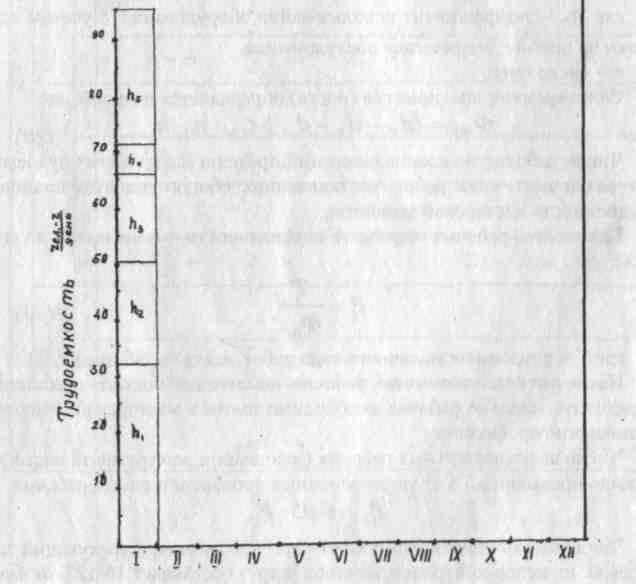 Рис.2. График загрузки мастерской2. 6. Определение количества рабочихСогласно КЗОТ РФ продолжительность рабочей недели не должна превышать 40 часов в неделю. Продолжительность смены при пятидневной рабочей неделе составляет 8 часов, при шестидневной - 6,67 часа.Определяют фонды времени. Различают фонды времени рабочего, оборудования, предприятия. Действительный фонд времени рабочего определяется из выражения:ФВР = (dк-dв -dп-dо)∙ tсм ∙ ηР,	(27)где dо — продолжительность отпуска,tсм - продолжительность рабочей смены, ч,ηр - коэффициент использования рабочего времени, ηр - 0,96.Продолжительность отпуска у кузнецов, вулканизаторщиков, электро- и газосварщиков, аккумуляторщиков, маляров составляет 28 рабочих дней, для слесарей, станочников - 24 рабочих дня.Фонд времени оборудования определяется по формуле:ФBO = (dK-dB-dn) ∙tCM ∙ηo ∙ n	(28)где η0 - коэффициент использования оборудования, с учетом остановки на ремонт, техническое обслуживание, п - число смен. Фонд времени предприятия (поста) определяется по формуле:ФВП = (dк-dв-dп) ∙tCM ∙ηo ∙ n	(29)Число рабочих по специальностям определяется из норм трудоемкости различного вида работ, составляющих общую годовую плановую трудоемкость мастерской хозяйства.Количество рабочих отдельной специальности определяется по формуле:где Тi - трудоемкость данного вида работ, взять из таблицы 2. 23.После расчета количества рабочих по специальностям, необходимо определить, сколько рабочих необходимо иметь в мастерской, учитывая совмещение профессии.Число вспомогательных рабочих (кладовщик, инструментальщик) не должно превышать 5% от числа основных производственных рабочих.Рв = 0,05∙РоЧисленность инженерно-технических работников (заведующий мастерской, инженер-контролер, механик и др. ) составляет 10-12% от числа основных и вспомогательных рабочих.Ритр = (0,10…	0,12)∙(Ро + Рв).2.23. Примерное распределение трудоемкости работ по видам (в %)К служащим и счетно-конторскому персоналу относятся бухгалтеры (счетоводы) ремонтной мастерской, работники снабжения и сбыта. Численность их не более 4% от общего числа рабочих:Рскп = 0,04(Ро + Рв).К младшему обслуживающему персоналу относятся сторож, истопник, уборщица и т. д.Рмоп = 0,02(Ро + Рв).Весь штат ремонтной мастерскойР = Ро + Рв + Ритр + Рскп + Рмоп.2. 7. Выбор формы организации труда при ремонте и техническом обслуживанииВыбор формы организации труда зависит от объема работ, стабильности объема работ по периодам года, числа рабочих-ремонтников, состояния производственно-технической базы.Основное же требование - она должна снижать простои машин в ремонте и техническом обслуживании и затраты труда на эти операции. В сложившейся практике ремонтного производства существуют следующие формы организации труда рабочих-ремонтников: бригадная, постовая, бригадно-постовая. В мастерских хозяйств рекомендуется применять бригадно-постовую форму организации труда, то есть бригада или группа рабочих выполняет определенный вид технического обслуживания или ремонта на специально оборудованных постах, только отдельные работы, такие, как сварочные, кузнечные, механические, электротехнические и другие выполняют специальные рабочие на своих рабочих местах.Определяется количество постов для ремонта и технического обслуживания машин по формуле:		(31)где Пi - количество постов,Тi - общий объем соответствующего вида ремонтно-профилактических работ, которые планируется производить на данном посту,РСЛ  - количество слесарей, обслуживающих один пост, п - число смен.Трудоемкость соответствующего вида ремонтно-профилактических работ необходимо взять из таблицы 2. 17. (суммируя данные графы 6 coответствующего вида ремонта или ТО для тракторов, автомобилей, самоходных комбайнов, сельскохозяйственных машин отдельно).Количество слесарей, обслуживающих один пост, определяется в зависимости от объема работ.2. 8. Расчет и подбор оборудованияВ расчетно-пояснительной записке приводят примеры расчетов числа металлорежущих станков, обкаточно-тормозных стендов, комплектов сварочного, кузнечного оборудования.Например, число металлорежущих станков определяют по формуле:		(32)где ТСТ - годовая трудоемкость станочных работ, чел. -ч, КН - коэффициент неравномерности загрузки участка (КН = 1,0. . . 1,3),η0- коэффициент использования станочного оборудования (η0 =0,86... 0,90).Остальное оборудование рассчитывают и подбирают по типовым проектам и приложению 1, исходя из программы производственного процесса для каждого из участков и заносят в таблицы.Пример. Форма 2. Оборудование механического участка2.3. Подбор технологического оборудования, технологической и организационной оснасткиК технологическому оборудованию относят различные стенды и приспособления для ТО и ремонта, оснащённые приводными механизмами, измерительными (диагностическими) приборами, всевозможными захватами и зажимами для ремонтируемых узлов и агрегатов и другими конструктивными приспособлениями.К организационной оснастке относятся различное вспомогательное оборудование для повышения удобства в работе - в целях складирования узлов, деталей и инструмента используют шкафы, тумбочки, различные стеллажи, широко применяются различного типа верстаки, подставки под оборудование, рабочие столы и т.д.К технологической оснастки относятся всевозможные виды инструмента и приспособлений (как ручных так и механизированных), наборы ключей, торцовых головок, съёмников, динамометрических рукояток и т.д.Если оборудование используется или загружено полностью в течение рабочих смен, то его количество определяется расчетом по трудоемкости работ в человеко-часах по группе или каждому виду работ определенной группы оборудования: станочное, демонтажно-монтажное, подъемно осмотровое или специальное.В большинстве случаев оборудование оснастки, необходимое по технологическому процессу для проведения работ на постах зон ТО, ТР, диагностирования, а также для участков и цехов АТО, принимается в соответствии с технологической необходимостью выполняемых с его помощью работ, так как оно используется периодически и не имеет полной загрузки за рабочую смену.При выборе оборудования и оснастки для проектируемого объекта можно пользоваться табелями, технологического оборудования, а также каталогами-справочниками по гаражному и авторемонтному оборудованию, альбомом чертежей и другой справочной литературой.2.9. Расчет площадей мастерскойПлощади производственных помещений определяют одним из еле дующих методов.Графически по планировочной схеме, на которой в принятом масштабе вычеркиваются посты и выбранное технологическое оборудование с соблюдением всех нормативных расстояний между машинами, оборудованием и элементами зданий (приложение 2).Аналитически по удельной площади на одно рабочее место, на одного производственного рабочего и по площади, занимаемой оборудованием с учетом переходного коэффициента.Рекомендуется производить расчет производственных площадей участков (Fуч) по площади, занимаемой оборудованием с учетом переходного коэффициента.Fуч = Fo∙σ	(33)где F0 - площадь, занимаемая оборудованием (определена по участкам в разделе 2. 8),σ - переходный коэффициент (таблица 2. 24).2. 24. Примерные значения удельных площадей и переходного коэффициента (РНТП-01-86)Площадь любой зоны ТО, участка диагностирования (без потока), ремонта машин, м2, определяется	 (34)где FA - площадь, занимаемая машиной в плане, м2 (приложение 3), - суммарная площадь оборудования, расположенного вне площади, занятой машиной (раздел 2. 8),П - расчетное число постов в соответствующей зоне (раздел 2. 7. ),σ - переходный коэффициент (таблица 2. 24).Площади вспомогательных помещений мастерской определяются в процентном отношении к площадям производственных помещений:контора мастерских и бытовые помещения (FБ) составляют 6%, инструментальная кладовая FK - 2%; складские помещения Fc - 3%.Суммарную площадь мастерской (FM) подсчитывают по формуле:Fm - Fi + 0,01 Fi (FБ + FK + Fc),	(35)где Fi - сумма площадей производственных участков и зоны ремонтов и технического обслуживания.Пример. Производственные площади в результате расчетов составили Fi = 568 м2FM = 568 + 0,01 ∙ 568(6+ 2 + 3)= 568 + 62,48 = 630,48 м2.3. Технологическая частьДля наиболее рациональной организации работ по ТО, ремонту и диагностированию машин, их агрегатов и систем составляются технологические карты.Технологическая карта является руководящей инструкцией для каждого исполнителя, служит документом для технического контроля выполненного обслуживания или ремонта.Технологические карты составляются на:определенный вид работ ТО, ремонта, диагностирования;операцию ТО, ремонта, диагностирования;операции, выполняемые одним или несколькими рабочими (карта на рабочее место).В технологических картах указывают перечень операций, переходов, краткие технические условия на выполнение работ, применяемое оборудование и инструмент, норму времени на операцию и разряд работ.Формулировка операций и переходов должна указываться в строгой технологической последовательности, кратко, в повелительном наклонении.Технологическая карта на вид работ (группу операций), специализированный пост ТО, диагностирование в общем виде выполняется по форме 3 на формате А1.Размеры колонок по ширине принимаются студентами самостоятельно с учетом удобства записи.Необходимые эскизы, поясняющие последовательность выполнения операций, выполняются аккуратно, с помощью карандаша, циркуля, линейки.Детали на эскизах обозначаются номерами (позициями), на которые делаются ссылки при описании операций и переходов в текстовой части технологической карты и расчетно-пояснительной записки.Нормы времени при выполнении ремонтно-профилактических работ устанавливают по таблицам нормативов, определенные расчетно-аналитическим способом, фотографированием рабочего процесса или хронометражом.Техническая норма времени состоит из следующих элементов: 	(36)где ТО- основное время, минТВ - вспомогательное время, минТД - дополнительное время, минТПЗ - подготовительно-заключительное время, минт - число одинаковых изделий в партии.Основное время. Ниже даны формулы для расчета основного времени для работ, наиболее часто встречающихся при восстановлении деталей.Для токарных и сверлильных работ 	(37)где LРХ - длина рабочего хода резца (сверла), мм,i - число проходов,п - частота вращения детали (сверла), об/мин,s - подача инструмента за один оборот детали, мм/об;для фрезерных работ              (38)где LPX - длина рабочего хода стола, мм,i - число проходов,Smin - минутная подача, мм/мин;для нарезания резьбы метчиком или резцом       (39)где i - число проходов,LРХ - длина рабочего хода метчика (резца), мм,п - частота вращения метчика (детали), об/мин,пхх - частота вращения шпинделя при обратном ходе, мин -1,S - шаг резьбы, мм; или подача, мм/об; при газовой сварке	   (40)где V - объем наплавленного металла, см 3,j - плотность наплавленного металла, г/см3,Q - масса наплавленного металла, г,d - часовой расход присадочной проволоки, г/ч;для наконечников горелки №3 d = 500 г/ч, №4 d = 750 г/ч, №5 d = 1200 г/ч;при ручной дуговой сварке   (41)где Q - масса наплавленного металла, г,dn = (7... 11 )г/А∙ч - коэффициент наплавки,I - сварочный ток, А.Вспомогательное времяТв = tвy + tвп + tвз,  (42)где tву - вспомогательное время на установку и снятие детали,tвп- время на подвод и отвод режущего инструмента, включения и выключения станка, переключение подач и передач,tвз - вспомогательное время, связанное с замерами.Составляющие вспомогательного времени определяются по таблицам нормативов, или аналитически-исследовательскими способами на производстве (Л-6), (Л-7).Форма 3Технологическая карта на замену фрикционных накладок ведомого диска сцепления ЗИЛ-130Сумма основного и вспомогательного времени составляет оперативное время, ТОП = ТБ + ТВ	(43)Дополнительное время - время, затрачиваемое на организационно-техническое обслуживание рабочего места, время на личные надобности рабочего.			(44)К - процентное отношение дополнительного времени к оперативному (в зависимости от вида работ К = 6... 9%).Подготовительно-заключительное время - время на подготовку оборудования к работе; время, связанное с завершением работы.Определяется ТПЗ по таблицам нормативов (Л-6), (Л-7) или аналитически исследовательскими методами на производстве.4. Охрана труда4.1. Расчет освещенияПри расчете искусственного освещения надо подсчитать число ламп для участка, выбрать тип светильника, определить высоту подвеса светильников, разместить их по участку.Необходимое число ламп для нормальной освещенности определяют по формуле:			(45)где Еср - средняя освещенность, лк (таблица 4. 1. ), F- площадь помещения, м2,К- коэффициент запаса освещенности, равный 1,3, FЛ, - световой поток каждой лампы, лк (табл. 4. 2),η - коэффициент использования светового потока (для помещений ремонтных мастерских берется 0,3... 0,5).4.1. Нормативы освещенности различных отделений ремонтной мастерской4. 2. Характеристика осветительных ламп4.3. Расчет вентиляцииПри расчете искусственной вентиляции определяют необходимый воздухообмен, подбирают вентилятор и электродвигатель.Производительность вентилятора определяют по формуле:Wb = Vn KВ м3/ч,	(46)где VП - объем помещения, м3;КВ - кратность обмена воздуха, ч-1 (таблица 4.3).По производительности  подбирают  соответствующий  вентилятор (таблица 4. 4).4.4. Технические характеристики вентиляторов4.5. Электродвигатели для привода вентилятораОпределяем требуемую мощность NB (кВт) на валу электродвигателя для привода вентилятора		(47)где QB- производительность одного вентилятора, м3/ч (таблица 4. 4. ), НВ - напор вентилятора (полное давление) таблица (4.4. ), КЗ - коэффициент запаса (для осевых вентиляторов КЗ= 1,1; для центробежных -К3= 1,3),ηв - КПД вентилятора (таблица 4. 4. ). Подбираем по таблице 4.5 тип электродвигателя. Пример. Подобрать вентилятор и электродвигатель к нему для кузнечного участка, если объем участка VП - 336 м3. Решение. По таблице 4.3. КВ = 6 По формуле (46) определяем производительность вентиляцииWB = 336 ∙ 6 = 2016 м3/ч.По таблице 4.4 подбираем центробежный вентилятор серии Ц4-70 №3.Рассчитываем мощность для привода вентилятора по формулекВтПо таблице 4. 5 принимаем электродвигатель типа 4А80В4 мощностью 1,5 кВт.4.3. Техника безопасности, пожарная безопасностьДля одного из участков или рабочих мест дается описание условий безопасной работы, разрабатывается инструкция по технике безопасности.Приводится краткое описание пожарной охраны с указанием ответственных должностных лиц, состава пожарно-технической комиссии. В пояснительной записке приводится перечень инвентаря, вывешиваемого на пожарном щите.По защите окружающей среды разрабатываются мероприятия по сбору отработанных масел, других опасных и токсичных материалов.5. Экономическая часть5. 1. Определение экономической эффективности технического обслуживания и ремонта тракторовОрганизация технического обслуживания МТП с применением средств диагностики оказывает существенное влияние на снижение затрат на ремонты, повышение технико-экономических показателей его использования. Приведенные в приложении 10 нормативы затрат на техническое обслуживание и ремонт тракторов дают возможность провести экономические расчеты расхода денежных средств (Л-14).Норматив затрат на ремонт включает расходы на все его виды: капитальный (полнокомплектный и ремонт агрегатов), текущий, включая устранение неисправностей и отказов.Нормативы на техническое обслуживание определены из условий применения для всего тракторного парка периодичности 125-500-1000 мото-часов.Стоимость материалов к стоимости запасных частей при текущем ремонте составляет 38%.Общепроизводственные расходы ЦРМ к прямой оплате труда -142%.Отчисления на социальные нужды в процентах от оплаты труда:органам социального страхования 5,4%;в пенсионный фонд 28% (для ремонтных предприятий) или 20,6% (для сельскохозяйственных предприятий);в фонд обязательного страхования 3,6%;в фонд занятости 1,5%.Следует иметь в виду, что размер ставок в указанные фонды периодически изменяется.Результаты расчетов на примере трактора МТЗ-80 для хозяйств Московской области показаны в таблице 5.1.Таким образом, сумма экономии прямых затрат на ТО и ремонт трактора МТЗ-80 составляет 117,9 руб.По установленным нормативам затрат денежных средств (приложение 10) определяем общие плановые отчисления денежных средств на ТО и ремонт всех тракторов.ЗТО= 69 ∙ 8,3 = 572,7 руб.3Р = 314∙8,3 = 2606,2 руб.ЗМ = 89∙8,3 = 738,7 руб.Общие затраты 30 = 572,7 + 2606,2 + 738,7 = 3916,6 руб.Зная фактические затраты на ТО и ремонт всех тракторов (из годового отчета хозяйства), находим общую экономию (Эг) как разность между плановыми (30) отчислениями и фактическими затратами (Зф)где  - общие плановые отчисления на ТО, ремонт, замену шин, руб.- фактически израсходованные денежные средства на ТО, ремонт, замену шин, руб.5. 2. Определение экономической эффективности текущего ремонта (Тр) тракторов, комбайнов5. 2.1. Определение плановой стоимости одного текущего ремонта Плановую стоимость одного текущего ремонта (Тр) трактора, если она не установлена, определяем из выражения	 (48)где ЗУТР - норматив удельных затрат денежных средств на текущий ремонт.		                     (49)где Σ3 - общие суммарные затраты на текущий ремонт за год, тыс. руб.,QЭТ. - годовой объем работы парка тракторов в у. э. га (данные взять из годового отчета хозяйства)АТР - наработка трактора в у. э. га до текущего ремонта (таблица 2.3).Ведомость результатов работы парка тракторов за  201__ год5. 2. 2.  Определение плановой себестоимости текущего ремонта трактораСебестоимость текущего ремонта трактора определяем по формуле:Стр = Зоп + Нсн + Озч + См + Нп,	(50)где 3оп - основная заработная плата производственных рабочих, руб.,Нсн- отчисления на социальные нужды, руб.,Сзч - нормативные отчисления на запасные части, руб.,См - нормативные отчисления на ремонтные материалы, руб.,Нп - общепроизводственные расходы.Основную заработную плату (3ОП|) определяем по формуле:ЗОП=Сч ∙ tТР	(51)где Сч - часовая тарифная ставка рабочего (часовую тарифную ставку рабочего-ремонтника среднего разряда взять в хозяйстве), tTP - трудоемкость текущего ремонта трактора (таблица 2.12). Отчисление на социальные нужды составляют 38,5% или 31,1% от всех видов заработной платы (см. раздел 5. 1)НСН=0,38∙ ЗОП	(52)Стоимость запасных частей составляет определенный процент плановой стоимости одного текущего ремонта. Для практических расчетов ориентировочно стоимость запасных частей принимается равной 40% плановой стоимости текущего ремонта.Сзч = 0,4 ∙ СПТР.	(53)Стоимость ремонтных материалов составляет 38% от стоимости запасных частей (Л-14):См=0,38 ∙ СзЧ.	(54)При расчетах себестоимости ремонта машин, выполняемых в хозяйстве, учитывают только общепроизводственные накладные расходы, которые в настоящее время составляют 142% от основной заработной платы (более точно процент общепроизводственных накладных расходов можно принять по данным хозяйства):		(55)Планируемая годовая экономия (Эг) от снижения себестоимости текущего ремонта определяется по формуле (руб. ):Эг = СПТР  - Стр.	(56)Приложение 1Оборудование и оснастка для ремонтных мастерских сельскохозяйственных предприятийПриложение 2Нормы расстояний между оборудованием и элементами зданийРасстояние от стены до задней стенки станка и до боковой стороны станка при его установке перпендикулярно стене должно быть не менее 0,5 м.Расстояние от колонны - не менее 0,4 м.Расстояние от станка до стены при расположении рабочего между станком и стеной - не менее 1 м.Расстояние между станками, расположенными один к другому передними сторонами - не менее 1,5 м.Расстояние между станками, установленными в одном ряду, не менее 0,3 м.Расстояние между станками, расположенными один к другому тыльными сторонами, не менее 0,3 м.Проходы между верстаками и другим оборудованием - не менее 1,5 м.Приложение 3Площади, занимаемые машинамиПриложение 4Поправочные коэффициенты к периодичности технического обслуживания автомобилей, учитывающие категорию дорогПриложение 5Поправочные коэффициенты к нормативам на техническоеобслуживание и ремонт автомобилей, учитывающие категориюдорожных условий (Кд. у)Приложение 6Поправочные коэффициенты к нормативам на техническоеобслуживание и ремонт автомобилей, учитывающиеприродно-климатические условия (Кк)Поправочные коэффициенты к нормативам на техническое обслуживание и ремонт автомобилей, учитывающие состав автопоезда (Кс. а)Приложение 7.Коэффициенты перевода мотто-часов в условие эталонные гектары, литры израсходованного топлива и наоборотПриложение 8.Региональные показатели по маркам машинПриложение 9.Коэффициенты перевода физических тракторов в условные эталонные тракторыПриложение 10Нормативы затрат денежных средств на техническое обслуживание, ремонт и хранение тракторов на 1996-19997г.гСеверный, Северо-Западный, Центральный, Волго-Вятский регионы и Калининградская обл.Для вологодской области нормативы увеличиваются на 20%, для районов Крайнего Севера и приравненных к ним местностей – на 60%Центрально-Черноземный, Поволжский и Северо-Кавказский районыУральский и Западно-Сибирский районы.Для районов Крайнего Севера и приравненных к ним местностей нормативы увеличиваются на 60%Восточно-Сибирский и Дальневосточный районы.Для районов Крайнего Севера и приравненных к ним местностей нормативы увеличиваются на 60%Основная литература: Экономика сельского хозяйства : учебник для среднего профессионального образования / Н. Я. Коваленко [и др.] ; под редакцией Н. Я. Коваленко. — Москва : Издательство Юрайт, 2020. — 406 с. — (Профессиональное образование). — ISBN 978-5-534-06920-4. — Текст : электронный // ЭБС Юрайт [сайт]. УМК «Управление работами машинно-тракторного сельскохозяйственной организации»/ [Электронный ресурс]| Разработали Мунасыпова Э.И., Исангулов Р.Р.РЕКОМЕНДУЕМАЯ ЛИТЕРАТУРА Л-1.   Ачкасов К.А. Прогрессированные способы ремонта сельскохозяйственной техники. - М.: Колос, 2017. Л-2. Бельских В. И. Справочник по техническому обслуживанию и диагностированию тракторов. - М.: Госсельхозиздат, 2016. Л-3.   Водолазов Н.К. Курсовое и дипломное проектирование по механизации сельского хозяйства. – М.:Агропромиздат, 2017.Л-4. Драгайцев В. И. Эффективность технического обслуживания и ремонта машин в сельском хозяйстве. - М.: Россельхозиздат, 2015. Л-5. Суханов Б. Н., Борзых И. О. , Базаров Ю. Ф. Техническое обслуживание и ремонт автомобилей. Пособие по курсовому и дипломному проектированию. - М.: Транспорт, 2015. Л-6. Смелов А. П. Курсовое и дипломное проектирование по ремонтумашин. - М.: Колос, 2016. Л-7. Ульман И. Е. , Игнатьев Г. С. , Борисенко В. А. и др. Техническое обслуживание и ремонт машин. - М.: Агропромиздат, 2015.                                                                                                  Приложение 11Министерство образования и науки Республики БашкортостанГБПОУ Стерлитамакский межотраслевой колледжКурсовой проектпо ПМ.04 Управление работами машинно-тракторного парка сельскохозяйственной организациина тему: Планирование и организация производственного процесса ремонтной мастерской с разработкой плана участкаВыполнил студент IV курса, группа 406Специальность  35.02.07 Механизация сельского хозяйстваСтудент:___________________________________Дата окончания проекта:______________________Дата защиты проекта:_________________________Руководитель:____________________ Оценка:_________________________с. Наумовка, 2020 г.                                                                                                         Приложение 12                           Министерство образования и науки Республики Башкортостан                        ГБПОУ Стерлитамакский  межотраслевой колледж								УТВЕРЖДАЮ							Зам. директора по учебной  работе							________________Н.А. ПетроваЗАДАНИЕдля курсового проектирования студента_____________________________________Тема проекта________________________________________________________________________________________________________________________________________________Специальность 35.02.07.«Механизация сельского хозяйства»Расчетно - пояснительная записка, перечень подлежащих разработке вопросов Введение1.	Общая часть.1.1. Исходные данные к курсовому проекту2.	Расчетная часть2.1.	Расчет количества ремонтов и технических обслуживаний.2.1.1. Расчет количества ремонтов и технических обслуживаний  тракторов;2.1.2.Расчет количества ремонтов и технических обслуживаний сельскохозяйственных машин;Расчет количества ремонтов и технических обслуживаний автомобилей;Графический способ определения количества ремонтов и технических обслуживаний трактора Т-150К.2.2.	Расчет трудоемкости ремонтно- профилактических работ.Расчет трудоемкости ремонтов и технических обслуживаний тракторов;Расчет трудоемкости ремонтов и технических обслуживаний сельскохозяйственных машин;Расчет трудоемкости ремонтов и технических обслуживаний автомобилей;Расчет трудоемкости ремонта оборудования животноводческих ферм.Распределение ремонтов и технических обслуживаний по месту их исполнения.Определение годовой трудоемкости ремонтно - обслуживающих работ в мастерской хозяйства.Составление годового календарного плана работ.Определение количества рабочих.Подбор оборудования.Расчет площади мастерской.2.9.Расчет количества окон.3.	Охрана трудаРасчет освещения.Расчет вентиляции.Техника безопасности и пожарная безопасность при выполнении работ.4.	Экономическая часть 4.1. Расчет себестоимости проведения одного планового текущего ремонта (номерного технического обслуживания).5.	Литература6.	Заключение7.	Приложение7.1.	Графическая часть проекта (с указанием обязательных чертежей).
Лист 1 График загрузки мастерской.Лист2 План участка мастерской.8.	Дата получения задания студентом и роспись___________________________9.	Руководитель проекта________________________________________________                                                                                                       Приложение 121.1 Исходные данные для курсового проекта1.1.1 Данные по тракторам и автомобилям.1 .1.2 Количество комбайнов и сельскохозяйственных машин.                     Ожидаемое среднегодовое поголовье скота по фермам.1.1.4 Участок или отделение мастерской: сварочный.1.1.5 Определить плановую себестоимость:  ТР плуга ПЛН-5-35Дополнительные сведения по тракторам Т-150К.Приложение 13                                                                Приложение 14                                                                                                                                                                                                                         Приложение 15                                                                                                                    Таблица 9.  Годовой календарный план работы мастерской хозяйства.Продолжение таблицы 9Продолжение таблицы 9Продолжение таблицы 9Продолжение таблицы 9Одобрены цикловой комиссией  технических дисциплинпротокол №___ от «___» ______2020 г.Председатель: _______В.Г.ОрловУтверждаюЗаместитель директора по                     учебной работе ________ Н.А.ПетроваМарка трактораДвигательНаработка трактора, у.э.га /часСреднегодовая загрузкаСреднегодовая загрузкаМарка трактораДвигательНаработка трактора, у.э.га /часчасу.э. гаК-701Д-24 ОБ2,713503645К-700АД-238НБ2,113502835Т-150КСМД-621,6513502227Т-150СМД-601,6513002145Т-130МД-1601,5513002015Т-4АА-01М1,4513001885ДТ-75МВА-411,113001430Т-70СД-2410,651300845МТЗ-100Д-240Т1,313501750МТЗ-82Д-2400,7513501012МТЗ-80Д-2400,731350985ЮМЗ-6АЛ/АМД-65Н,Д-65М0,61350810Т-40АМД-144-360,51200600Т-25А1/А2Д-21А10,31000300Т-16МД-21А10,221000220Марка трактораОбщее количество тракторовТехническое состояниеТехническое состояниеНаработкаНаработкаНаработкаМарка трактораОбщее количество тракторовдо первого капительного ремонтапрошли капитальный ремонтсредне-годовая, у.э.гаплановаяплановаяМарка трактораОбщее количество тракторовдо первого капительного ремонтапрошли капитальный ремонтсредне-годовая, у.э.гау.э.гатопливо, кгДТ 75МВ4-41430150010700МТЗ-8077-985120011160Т-40АМ22-6007006400Т-25А122-3003503100Марка трактораТехническое обслуживаниеТехническое обслуживаниеТехническое обслуживаниеТехническое обслуживаниеТехническое обслуживаниеТехническое обслуживаниеТехническое обслуживаниеТехническое обслуживаниеТехническое обслуживаниеРемонтРемонтРемонтРемонтРемонтРемонтМарка трактораТО-1ТО-1ТО-1ТО-2ТО-2ТО-2ТО-3ТО-3ТО-3ТРТРТРКРКРКРМарка тракторалкгу.э.галкгу.э.галкгу.э.галкгу.э.галкгу.э.га12345678910111213141516К-70127002300195108009200780432003680031208640073600620025920022080019004015220К-700АТ200016801608000672064032000268802560640005376051201920001596001474011970Т-150К14001200120560048004802240019200192044800384003840134400115200117909430Т-15014001200120560048004802240019200192044800384003840134400115200117909430Т-130М100085092400034003701600013600148032000272002960960008160094007500Т-4А140012009856004800390224001920015604480038400312013440011520083906690ДТ-75МВ100084077400033603101600013440124032000268802480960008064072605800ДТ-75В80065070320026002801280010400112025600208002240768006240067205361Т-70С6505406326002160250104008640100010800172802000624005184056504520МТЗ-10020751764162832570606501665014110130033300282202600999008466078006240МТЗ-8260050052240020002109600800084019200160001680576004800056004480МТЗ-8060050052240020002109600800084019200160001680633805280056004480ЮМЗ-6АЛ/ПМ48040045192016001807680640072015360128001440560004664052304180Т-40АМ54045037216018001508640720060017280144001200477003973032802630Т-25А1/А224020023960800923840320037076806400740256002132024301940Т-16М19016016760640643040256025560805120510195201626016701320Марка трактораКол-во тракторов, шт.Суммарное количество ремонтов и ТО тракторовСуммарное количество ремонтов и ТО тракторовСуммарное количество ремонтов и ТО тракторовСуммарное количество ремонтов и ТО тракторовСуммарное количество ремонтов и ТО тракторовСуммарное количество ремонтов и ТО тракторовМарка трактораКол-во тракторов, шт.КРТРТО-3ТО-2ТО-1СТОДТ-75МВ411211458МТЗ-807Т-40АМ2Т-25А12и т.д.Наименование машинМаркаКол-во, штСредняя годовая загрузка, мото-часКомбайны самоходные:-зерновые160-картофелеуборочные230-свеклоуборочные100-силосоуборочные170Сельскохозяйственные машины:ПлугиЛущильникиБороныКультиваторыСеялки зерновыеСеялки свекловичныеСеялки кукурузныеРассадопосадочные машиныКартофелесажалки Протравители семянКосилки-измельчителиГрабли тракторныеПресс - подборщикиСтоговозыКартофелекопателиНаименование машинКоэффициент охвата ремонтомПлуги0,80Дисковые лущильники0,78Дисковые, зубовые бороны0,78Фрезы0,78Культиваторы катки0,80Сеялки, картофелесажалки, сцепки0,78Рассадопосадочные машины0,65Машины для внесения удобрений0,65Машины для защиты растений0,65Грабли0,60Пресс - подборщики0,70Жатки0,75Волокуши0,90Копновозы, стогометатели, косилки0,75Зерноочистительные машины0,80Зернопогрузчики 0,70Зерносушильные  машины0,80Початкоочистительные пункты0,70Картофелекопатели 0,70Дождевальные установки0,90Фуражиры0,80Льноподборщики 0,78Комбайны: силосоуборочные0,80кукурузоуборочные0,80свеклоуборочные0,80Прицепы тракторные0,80Марка комбайнаДоремонтнаянаработка Доремонтнаянаработка Коэффициент охвата КРТрудоемкость КР, чел.-ч.Трудоемкость КР, чел.-ч.Коэффициент охвата текущего ремонтадля мастерских хозяйствТрудоемкость КР, чел.-ч.Трудоемкость КР, чел.-ч.Марка комбайнамото. – ч.физ.гаКоэффициент охвата КРдля специа-лизированных мастерскихдля мастерскиххозяйствКоэффициент охвата текущего ремонтадля мастерских хозяйствдля специа-лизированных мастерскихдля мастерскиххозяйствСКД-5135010000,152363300,6120150ДОН -1500135012000,152493490,6126157СК-5135010000,152193070,6106132ДОН-680100013500,154456230,6162200КС-611505700,103865400,690112РКС10006000,103645100,66786Наименование машинМарка машинКоличествоСреднегодовая загрузка (мото-ч.)Зерноуборочные комбайныСК-53220Картофелеуборочные комбайныККУ-2А2ПлугиПЛН-4-353БороныБДТ-44Сеялки зерновыеСЗ-3,63Наименование машинаркаКол-во машинКоэффи-циент охвата ремонтомКоэффи-циент охвата ПСТОКол-во ТР, NpКол-во ПСТО,NПСТОКартофелеуборочные комбайныККУ-2А20,8122Плуги ПЛН-4-3530,8222Бороны БДТ-340,78238КартофелесажалкиСН-4Б20,78112Сеялки зерновыеСЗ-3,630,78226Марка автомобиляОбщее количествоТехническое состояниеТехническое состояниеNКРNТО-2NТО-1NСТОМарка автомобиляОбщее количестводо КРпосле КРNКРNТО-2NТО-1NСТОГАЗ-53А33-110346ГАЗ-САЗ44-----ЗИЛ-13052-----и т.д.3----Марка машинВсего, шт.Техническое состояниеТехническое состояниеПланируемый пробег одного автомобиля на _______годМарка машинВсего, шт.до первого капитального ремонта, шт.прошли капитальный ремонт, шт.Планируемый пробег одного автомобиля на _______годГАЗ-5333-36000ГАЗ-САЗ44-34000ЗИЛ-13052-44000УАЗ-330322-35000Марка машинТО-1ТО-2123Легковые автомобили320012800Автобусы280011200Грузовые автомобили250010000В том числе:ГАЗ-53-1224009600ГАЗ-САЗ24009600КАМАЗ-5510224007200УРАЛ-555718007200Автобусы на базе грузовых автомобилей250010000Марка трактораСредняя годовая трудоемкость устранения отказа одного трактора чел.-ч.ДТ-75МВ, Т-150К. К-70119,4Т-70С15,8МТЗ (всех модификаций)17,4Т-40М, Т-40АМ9,6Т-25А, Т-306,7Марка трактора Трудоемкость одного техническогообслуживанияТрудоемкость одного техническогообслуживанияТрудоемкость одного техническогообслуживанияТрудоемкость одного техническогообслуживанияТрудоемкость текущего ремонта, чел.-ч.Трудоемкость капитального ремонта, чел.-ч.Трудоемкость капитального ремонта, чел.-ч.Марка трактора ТО-1ТО-2ТО-3СТОТрудоемкость текущего ремонта, чел.-ч.для спец. мастерских (рем. заводов)для мастерских хозяйств12345678К-7012,211,6(10,3)25,2(21,8)18,3(16,1)297451726К-700Ат2,510,6(8,7)43,2(24,5)29,3(25,7)297410660Т-150К1,96,8(5,7)42,3(23,0)5,3(4,6)241351565Т-1504,717,54115242351565Т-130М3,215,328,813,5397382-Т-4А1,75,731,816,5303325523ДТ-75МВ2,76,421,417,1268229369Т-70С2,36,9146,8195205330МТЗ-822,76,919,83,5163193311МТЗ-802,76,919,83,5163193311ЮМЗ-6АЛ/ПМ2,2/2,55,9/7,326,114,9134169272Т-40АМ26,81819,8126156251Т-25А1/А22,1-2,42,8/3,810,80,9115132213Т-16М0,92,77,71,880114184Сельскохозяйственные машиныТрудоемкость сезонного технического обслуживания, чел.-ч.Коэффициент повторностиПлуги тракторные3,402Лущильники дисковые3,502Бороны дисковые3,402Культиваторы5,02Сеялки зерновые3,902Сеялки свекловичные3,901Сеялки кукурузные3,701Сеялки овощные7,81Картофелесажалки4,251Навозоразбрасыватели22,52Разбрасыватели минеральных удобрений22,52Жижеразбрасыватели14,31Опрыскиватели и опыливатели14,32Косилки5,61Косилки-измельчители5,61Грабли тракторные3,21Подборщики –копнители6,01Стогометатели6,41Пресс-подборщики1,01Жатки рядовые3,331Жатки валковые5,01Комбайны:зерноуборочные15,01силосоуборочные9,01свеклоуборочные7,01картофелеуборочные12,51Картофелекопатели3,01Дождевальные установки50,01Марка комбайнаСуммарная трудоемкость ТО, чел.-ч.Суммарная трудоемкость ТО, чел.-ч.Суммарная трудоемкость ТО, чел.-ч.Удельная трудоемкость ТО, чел.-ч./1000Удельная трудоемкость ТО, чел.-ч./1000Марка комбайнаЕТОТО-1ТО-2без ЕТОс ЕТОСК-50,75,16,6915СК-60,85,16,6916СКД-51,05,26,6917КС-180,52,3-48КС-2,60,52,7-59ДОН-1000,52,77,259Наименование марки машинСуммарная годовая трудоемкость, чел.-ч.Суммарная годовая трудоемкость, чел.-ч.Наименование марки машинномерное техническое обслуживаниетекущего ремонтаПлуги:ПЛМ-5-35-21ПЛН-4-35-17ПЛН-3-35-14ПТК-9-35-50ПЛН-6-35-35Плуги-лущильники: ППЛ-5-25-20ППЛ-10-25-29ПЛС-5-25-21Глубокорыхлители:РН-80Б-45КПГ-2,2-36КПГ-250-10КПГ-2-150-10Дисковые лущильники:ЛДГ-5-17ЛДГ-15-36ЛДГ-20-81Бороны дисковые: БДН-3-29БДСТ-2,5-34БДН-1,3-12БДС-3,5-24БД-10-67Бороны зубовые:4Игольчатая борона БИГ-3А-39Катки: ЗККШ-6-20ККН-2,8-6СКГ-2-14Сцепки: СП-16-28С-11У-11СГ-21-34СН-75-21Культиваторы: КПС-4-22КРН-4,2-38КРН-5,6-48КРН-2,8А-27КФ-5,4-33КГФ-2,81,543КПШ-9-34КПЭ-3,8А-23КШ-3,6А1,57УСМК-5,4А-64УГН-4К-49КОН-2,8ПМ-27КРШ-8,1-44Фреза садовая ФС-0,9-24Сеялки зерновые:СЗ-3,6. СЗУ-3,6-63СЗА-3,6-43СЗТ-3,6-83СЗС-2,1-29СЗП-3,6-83СЗС-9-23Сеялки свекловичные :ССТ-12А-69ССТ-18-56Сеялки кукурузные: СКНК-8-26СБК-4-38СУПН-8-57Сеялки овощные:СЛН-86-37СТН-2,8-13Рассадочная машина СКН-6А-58Картофелесажалки:КСМ-6-98СН-4Б-1-53Опрыскиватели: ОП-16004,238ОВС-А4,234Протравители:ПС-101,850Мобитокс-супер1,856Опрыскиватель ОШУ-50318Косилки:КС-2,1-10КНФ-1,6-16Косилки-измельчители  КУФ-1,8-41Косилка-плющилка КВП-31,535Грабли тракторные-30Волокуши -15Стогометаль СКУ-0,050,530Погрузчик-стогометатель ПФ-0,5123Пресс-подборщики:ПРП-1,6260ПСБ-1,6245Подборщик-копнитель ПКС-2М-42Жатки: ЖНС-6-120,5560ЖВН-60,5560Жатка рядковая ЖРС-4,9А0,5545Копновозы КНУ-11, КНУ-10-32Стоговоз СТП-20,455Бункер вентилируемый БВ-25-44Машины первичной очистки зерна:ОВП-20А, ЭВС-20-48Машина вторичной очистки зерна СМ-4-60Сушилки: СЗСБ-87,558СЭШ-16А7,562Зернопогрузчик ЗПС-60, ЗПС-100-27Молотилка для обмола кукурузных початков МКП-3-24Подборщик ПХ-2,4-16Зерноочистительные машины:К-541, К-531, К-523-62Картофелекопатели:КТН-2Б628КСТ-1,4650КТН-1А-12Картофелесортировальный пункт КСП-15Б-60Транспортер-загрузчик ТЗК-30-64Наименование машинМарка машинКоличество машинКРКРКРТРТРТРТО-3ТО-3ТО-3ТО-2ТО-2ТО-2ТО-1ТО-1ТО-1СТО, ПСТОСТО, ПСТОСТО, ПСТОТрудоемкость устранения отказов, чел.-ч.Наименование машинМарка машинКоличество машинТрудоемкость чел.-ч.Трудоемкость чел.-ч.Трудоемкость чел.-ч.Трудоемкость чел.-ч.Трудоемкость чел.-ч.Трудоемкость чел.-ч.Трудоемкость чел.-ч.Трудоемкость чел.-ч.Трудоемкость чел.-ч.Трудоемкость чел.-ч.Трудоемкость чел.-ч.Трудоемкость чел.-ч.Трудоемкость чел.-ч.Трудоемкость чел.-ч.Трудоемкость чел.-ч.Трудоемкость чел.-ч.Трудоемкость чел.-ч.Трудоемкость чел.-ч.Трудоемкость устранения отказов, чел.-ч.Наименование машинМарка машинКоличество машинNкрtкрTкNтрtтрTтNТО-3tТО-3TТО-3NТО-2tТО-2TТО-2NТО-1tТО-1TТО-1NСТОtСТОTСТОТрудоемкость устранения отказов, чел.-ч.Тракторы и т.д.ДТ-75МВ412292291268268221,442,811,06,470,4452,716,7817,1136,8Итого по тракторамЗерноуболрочные комбайны и т.д. «ДОН»002150300---36,619,885,140,8315,045Итого по самоходным комбайнамСельскохозяйственные машины плугиПЛН-4-353---2173463,420,4Картофелеуборочные комбайныККУ-22269138212,525бороныБДТ-343296783,427,2сеялкиСЗ-3,6326312663,923,4Итого по с.-х. машинамМарки Виды технического обслуживанияВиды технического обслуживанияВиды технического обслуживанияВиды технического обслуживанияВиды технического обслуживанияТекущий ремонт на 1000 км пробегаТекущий ремонт на 1000 км пробегаТекущий ремонт на 1000 км пробегаТекущий ремонт на 1000 км пробегаМарки Е-ОТО-1ТО-1ТО-2ТО-2до первого капитального ремонтадо первого капитального ремонтапрошедшие капитальный ремонтпрошедшие капитальный ремонтМарки для хозяйствдля хоз.для СТОАдля хоз.для СТОАдля хоз.для СТОАдля хоз.для СТОАГАЗ-530,552,92,211,89,16,04,613,210,3ГАЗ-САЗ0,653,32,513,610,58,06,217,513,5ЗИЛ-1300,593,52,714,010,86,35,014,311,0ЗИЛ-ММЗ-5550,684,03,116,112,47,55,816,412,6КАМАЗ-551020,984,43,421,516,510,510,2--УРАЛ-55570,553,8-16,5-7,27,0--УАЗ-33030,522,21,711,18,510,37,9--Марка машиныСредний пробег, кмСредний пробег, кмГодовой коэффициент охватаТрудоемкость одного капитального ремонта, чел.-чТрудоемкость одного капитального ремонта, чел.-чМарка машиныДо капитального ремонтаПосле капитального ремонтаГодовой коэффициент охватаНа специализированных предприятияхВ мастерских хозяйствГАЗ-531600001300000,13131249ГАЗ-САЗ2000001600000,13131129ЗИЛ-1302300001800000,11159302УРАЛ-555712000090000---КАМАЗ-551022500002000000,10200380УАЗ-33031400001100000,13--Легковые ВАЗ и Москвич180000160000---ПАЗ-672200000160000---Прицепыодноосные80000----двухосные160000----Марка автомобиляОбщее количество, шт.Техническое состояниеТехническое состояниеКРКРКРТРТРТРТО-2ТО-2ТО-2ТО-1ТО-1ТО-1СТОСТОСТОМарка автомобиляОбщее количество, шт.до КР, шт.после КР, шттрудоемкость, чел.-чтрудоемкость, чел.-чтрудоемкость, чел.-чтрудоемкость, чел.-чтрудоемкость, чел.-чтрудоемкость, чел.-чтрудоемкость, чел.-чтрудоемкость, чел.-чтрудоемкость, чел.-чтрудоемкость, чел.-чтрудоемкость, чел.-чтрудоемкость, чел.-чтрудоемкость, чел.-чтрудоемкость, чел.-чтрудоемкость, чел.-чМарка автомобиляОбщее количество, шт.до КР, шт.после КР, штNкTкрTкрLтрtтрTтрNТО-2tТО-2TТО-2NТО-1tТО-1TТО-1NСТОtСТОTСТОГАЗ-5333-01,310360006,0648/1011,8118332,995,760,25х11,817,7Итого:Наименование машиныМарка машиныВид работКол-во ремонтов, ТОТрудоемкость, чел.-чМесто проведенияМесто проведенияМесто проведенияМесто проведенияМесто проведенияМесто проведенияНаименование машиныМарка машиныВид работКол-во ремонтов, ТОТрудоемкость, чел.-чкол-вочел.-чкол-вочел.-чкол-вочел.-чНаименование машиныМарка машиныВид работКол-во ремонтов, ТОТрудоемкость, чел.-чспециализированные мастерскиеспециализированные мастерскиеЦРМЦРМбригадные мастерскиебригадные мастерскиеТракторы ДТ-75МКРТракторы ДТ-75МТРТракторы ДТ-75МТО-3Тракторы ДТ-75МТО-2Тракторы ДТ-75МТО-1Тракторы ДТ-75МСТОТракторы ДТ-75МУОТракторы МТЗ-80КРТракторы МТЗ-80ТРТракторы МТЗ-80ТО-3Тракторы МТЗ-80ТО-2Тракторы МТЗ-80ТО-1Тракторы МТЗ-80СТОТракторы МТЗ-80УОТракторы и т.д.Итого по тракторамИтого по тракторамИтого по тракторамАвтомобилиГАЗ-53КРАвтомобилиГАЗ-53ТО-2АвтомобилиГАЗ-53ТО-1АвтомобилиГАЗ-53СТОАвтомобилиИ т.д.Итого по автомобилямИтого по автомобилямИтого по автомобилямСамоходные комбайныДОНКРСамоходные комбайныДОНТРСамоходные комбайныДОНТО-2Самоходные комбайныДОНТО-1Самоходные комбайныДОНПСТОСамоходные комбайныДОНУОСамоходные комбайныИ т.д.Сельхоз.машиныСельхоз.машиныСельхоз.машиныСельхоз.машиныСельхоз.машиныСельхоз.машиныСельхоз.машиныСельхоз.машиныСельхоз.машиныСельхоз.машиныСельхоз.машиныплугиПЛН-4-35ТРплугиПЛН-4-35ПСТОСеялкиСЗ-3,6ТРСеялкиСЗ-3,6ПСТОбороныБДТ-3ТРбороныБДТ-3ПСТОкартофелеуборочные комбайныККУ-2ТРкартофелеуборочные комбайныККУ-2ПСТОИ т.д.Итого по с.-х. машинам и комбайнамИтого по с.-х. машинам и комбайнамИтого по с.-х. машинам и комбайнамНаименование машинМарка машиныВид ремонта или ТОКол-во ремонтовТрудоемкость, чел.-ч.Трудоемкость, чел.-ч.МесяцыМесяцыМесяцыНаименование машинМарка машиныВид ремонта или ТОКол-во ремонтовОдного ремонта или ТОобщаяянварьянварьдругие месяцыНаименование машинМарка машиныВид ремонта или ТОКол-во ремонтовОдного ремонта или ТОобщаякол рем. или ТОЧел.-ч.123456789Тракторы ДТ-75МКРТракторы ДТ-75МТРТракторы ДТ-75МТО-3Тракторы ДТ-75МТО-2Тракторы ДТ-75МТО-1Тракторы ДТ-75МСТОТракторы ДТ-75МУстранение отказовТракторы И т.д.Автомобили ГАЗ-53КРАвтомобили ГАЗ-53ТРАвтомобили ГАЗ-53ТО-2Автомобили ГАЗ-53ТО-СТО1Комбайны самоходныеДОНКРКомбайны самоходныеДОНТРКомбайны самоходныеДОНТО-2Комбайны самоходныеДОНТО-1Комбайны самоходныеДОНПСТОКомбайны самоходныеДОНУстранение отказовСельскохо-зяйственные машиныТРСельскохо-зяйственные машиныПСТОСельскохо-зяйственные машиныУстранение отказовДополнительные работыНаименование работТрудоемкость, чел.-ч.Виды работВиды работВиды работВиды работВиды работВиды работВиды работВиды работВиды работВиды работВиды работВиды работВиды работВиды работВиды работВиды работНаименование работТрудоемкость, чел.-ч.Слесарно-монтажныеСлесарно-монтажныестаночныестаночныеэлектротехническиеэлектротехническиекузнечныекузнечныесварочныесварочныеМедницко-жестяниц.Медницко-жестяниц.Столярные и малярныеСтолярные и малярныеШинно-ремонтныеШинно-ремонтныеНаименование работТрудоемкость, чел.-ч.%чел.-ч.%чел.-ч.%чел.-ч.%чел.-ч.%чел.-ч.%чел.-ч.%чел.-ч.%чел.-ч.Ремонт тракторов:-гусеничных66,413,52,7544,256,252,85--колесных67,5514,752,8532,75,352,31,5Техническое обслуживание тракторов7858,534,51--Ремонт самоходных комбайнов69,659,23,93,7534,551Техническое обслуживание самоходных комбайнов7558,535120,5Ремонт сельскохозяйственных машин688-12525-Техническое обслуживание сельскохозяйственных машин865-351--Ремонт автомобилей55,41483,72,7510,21Техническое обслуживание автомобилей72-13,5----14,5Дополнительные работы2139-815512-Ремонт оборудования животноводческих ферм688-12525-Итого НаименованиеМаркаКоличествоГабариты(длинахширину), мПлощадь единицыоборудования, кв. мОбщаяплощадь,кв. м123456Токарный станок1К6213,21x1,183,783,78Токарный станок1М6313,55x1,696,06Вертикально- сверлильный2А-13511,24x0,811,01,0Обдирочно-шлифовальныйЗВ 63411,0x0,660,660,66Точильный аппаратТЛ-25510,47x0,330,150,15Верстак на одно рабочее место ОРГ-1468-01-060А12,4x0,81,921,92Тумбочка для  хранения инструментаОРГ-1468-18-83020,6x0,40,240,48Ящик для пескаОРГ-1468-03-32010,5x0,40,20,2Итого14,9Наименование участков, отделений, рабочих местУдельная площадь, м2Удельная площадь, м2Переходный коэффициент (σ)Наименование участков, отделений, рабочих местна одно рабочее место (F)на одного производственного рабочего (Fр)Переходный коэффициент (σ)Зона обслуживания и ремонта машин, окраска60…7020…304…5Механический, аккумуляторный, электротехнический, ремонта системы питания10…1510…153,5…4Шиномонтажный агрегатный (участок ОГМ)15…1815…184…4,5Сварочный, кузнечно-рессорный, деревообрабатывающий20…2520…254,5…5Наименование операций и переходовТехнические условия, указанияЭскиз операцииОборудование, инструментРазряд работНорма времени, мин.123456Положить ведомый диск сцепления в сборе на подкладкиМежду подкладками должна быть кольцевая щель для прохода головок заклепок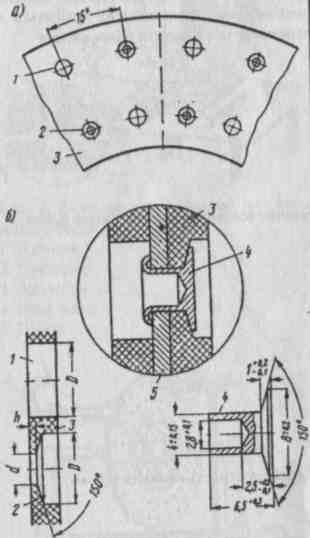 Рис.1 Соединение накладок ведомого диска.Сквозное отверстиеГнездо под головку заклепкиНакладкаЗаклепкаДискКольцевые подкладки35Выбить бородком заклепки, снять изношенные накладкиВыбивать со стороны развальцованной частиРис.1 Соединение накладок ведомого диска.Сквозное отверстиеГнездо под головку заклепкиНакладкаЗаклепкаДискМолоток, бородок с диаметром рабочего конца ø2,5314Проверить техническое состояние стального дискаØ342Толщина диска – 1,8мм. Допустимая ширина шлицевой впадины – 6,05мм. Неплоскостность рабочей поверхности – не более 0,3ммРис.1 Соединение накладок ведомого диска.Сквозное отверстиеГнездо под головку заклепкиНакладкаЗаклепкаДискШтангенциркуль, поверочная плита, щуп56Просверлить отверстия в накладках под заклепки и отверстия для развальцовки заклепокСтальной ведомый диск использовать в качестве куондуктора. Сверлить по схеме 1.Рис.1 Соединение накладок ведомого диска.Сквозное отверстиеГнездо под головку заклепкиНакладкаЗаклепкаДискСтанок сверлильный НС-12А, сверло ø 4,сверло ø 9524Раззенковать отверстия под головки заклепокЗенкеровать по схеме рис.1Рис.1 Соединение накладок ведомого диска.Сквозное отверстиеГнездо под головку заклепкиНакладкаЗаклепкаДискСтанок НС-12зенкер511123456Произвести клейку фрикционных накладок к стальному дискуНаложить стальной диск на накладку так, чтобы отверстия совпали. Вставить снизу в гнездо заклепку, опереть головку заклепки на цилиндрическую подставку. Провести развальцовку заклепки (кленку). Вторую заклепку расклепать на противоположной стороне диска. Расклепанная заклепка не должна вращаться и перемещаться о осевом направлении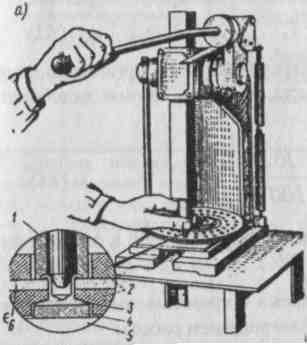 Рис. 2. Развальцовка заклепок при помощи пресса. 1. Пуансон. 2.Накладка.Заклепка.Подставка. ПлитаМолоток, заклепки (рис. 2) Подставка ø9 Специальная оправка526Произвести контроль качества ремонта диска в сбореПроверка биения ведомого дискаБиение ведомого диска не более 0,8ммРис. 2. Развальцовка заклепок при помощи пресса. 1. Пуансон. 2.Накладка.Заклепка.Подставка. ПлитаПриспособление для проводки ведомого диска, захват для правки, штатив с индикаторной головкой515Проверка коробленияНеплоскостность не более 0,5 мм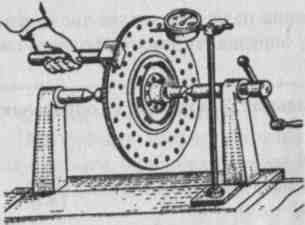 Рис. 3.  Проверка и  правка ведомого диска сцепленияПоверочная   плита, щупЗамерить толщину ведомого дискаТолщина диска в сборе 9,44... 10,16 ммШтангенциркульНаименование участков(отделений)Естественное освещениеЕстественное освещениеИскусственное освещениеИскусственное освещениеНаименование участков(отделений)Коэффициент освещенностиОтношение световой поверхности окон к площади полаМинимальная освещенность, Еср, лкМинимальная освещенность, Еср, лкНаименование участков(отделений)Коэффициент освещенностиОтношение световой поверхности окон к площади полапри лампах накаливанияпри люминесцентных лампахРазборочное,   моечное,   кузнечное,   сварочное,   медницкое,  испытательное,  столярное,  инструментальная кладовая0,3... 0,41:650100Комплектовочное, сборочное0,3... 0,41:675150Электротехническое, ремонта топливной аппаратуры0,4... 0,51:6100150Дефектовочное, 0,4... 0,5 1:5 150 300 Конторские комнаты0,3... 0,41:675150Склады, кладовые0,2... 0,31:83060Проходы, проезды0,2... 0,31:82550Мощность лампы, ВтСветовой поток, лкМощность лампы, Втпри напряжении 220 В2519160540150171030041005007560УчастокКВУчастокКВСварочный4...6Испытания двигателей4…6Кузнечный4...6Разборочно-моечный4Ремонта топливной аппаратуры4Ремонта электрооборудования3…4Гальванический6…8BeнтиляторыBeнтиляторыBeнтиляторыПоказателиПоказателиТипНомерПроизводительность m3/чПолное давление, Пап,Ц4-702,518507800,45Ц4703550... 3300160... 11500,6Ц4-7038003000,45Ц4-70310003500,50Ц4-70315005000,52Ц4-70320007000,56Ц4-70325009000,60Ц4-703300011000,65Ц4-70430003500,56К ЦЗ-9042000... 32001700,45КЦЗ-9053600... 65002600,5ЦЗ-0443500500,65ЦЗ-0456000700,0706-32041200... 650040... 3300,6506-32052200... 630060... 1300,67№ п/пТип электродвигателяНоминальная мощность электродвигателя, кВт14Л63А40,2524Л71В40,7534Л80В41,5Марка трактораГосударственный номерГодовая наработка, у.э.гаГодовой расход топлива, тПлановые отчисления, руб.Плановые отчисления, руб.Плановые отчисления, руб.Плановые отчисления, руб.Фактически израсходовано, руб.Фактически израсходовано, руб.Фактически израсходовано, руб.Фактически израсходовано, руб.Экономия, руб (гр.8—гр.12)Марка трактораГосударственный номерГодовая наработка, у.э.гаГодовой расход топлива, тремонттехническое обслуживаниезамену шинвсего плановых отчислений (гр.5+гр.6+гр.7)ремонттехническое обслуживаниезамену шинвсего плановых отчислений (гр.5+гр.6+гр.7)Экономия, руб (гр.8—гр.12)МТЗ-8044-0810008,32606,2572,7783,73916,62480580738,73798,7117,9И т.д.Наименование оборудованияМарка, тип, модель, ГОСТПотребляемая мощность, кВтГабариты, м (длина – ширину)1234Станок токарный1м 63133,55x1,69Станок токарный1к62511,1252.81x1,21Токарно-фрезерный агрегат1956,6253,0x1,25Станок токарный16к20мдо 113,08x1,56Вертикально-сверлильный станок2А-1354,51,24x0,81Вертикально-сверлильный станок2Б-12530,95 х 0,65Настольно-сверлильный станокНС-12Л0,550,7 х 0,36Обдирочно-шлифовальный станок313 6344,61,0x0,66Точильно-шлифовальный станокЗВ 6310,60,6 х 0,35Точильный аппаратТЛ-2550,40,47 х 0,33Молот пневматическийМ-412971,37x0,8Камерная печьП-15151,6x1,1Кузнечный горн на один огонь22 75111,1 х 1Кузнечный вентиляторВД-3до 7,080,37 х 0,5Кузнечная двуроговая наковальня--0,5 х 1,2Гидравлический прессОКС-1671М1,71,5x0,64Стационарный пресс (ручной)П-60220,45 х 17Пресс для клепкиР-3040,66 х 0,4Сварочный трансформаторТС-300200,76 х 0,57Сварочный трансформаторТСП-20,51 х 0,37Сварочный аппаратСТН-5000,7 х 0,7Ацетиленовый генераторАНВ-1,250,29 х 0,92Моечная машина с электроподогревомОМ-5360491,2 х 0,8Моечная машинаОМ 53627,50,9 х 0,6Передвижная моечная ванна-1,2 х 1,1Обкаточно-тормозной стендКИ-5542 «Госнити»6x5Стенд для испытания топливной аппаратуры дизелей КИ-921М1,1 х0,6Контрольно-испытательный  стенд для проверки автотракторного электрооборудования КИ-9681,7/2,21,54x0,88Стенд для испытания масляных насосов и фильтров двигателейКИ-1575М1,01 х0,8Компрессорно-вакуумная установкаКИ-139070,60,73 х 0,48Мото-тестор     для     диагностирования карбюраторных двигателейКИ-55240,120,93 х 0,75Стенд для проверки агрегатов гидросистем КИ-4815М131,64x0,88Комплект диагностических средствКИ-13919 «Госнити»260... 70 м'Комплект мастера-наладчикаОРГ-4999 «Госнити»3,72Селеновые выпрямителиВСА-5 и ВСА-111Б0,41 х 0,31Электровулканизационный аппарат6140 «Гаро»0,80,35 х 0,32Установка для заправки машин маслом3119Л10,7 х 0,62Комплект приборов и инструментов для ТО аккумуляторов (в комплект входит дисцилятор)КИ-389-Д-1400,2Компрессорная установкаМ-155-2 ГАРО4,51,76x0,5Передвижной компрессор11361,71,16x0,36Стенд для разборки и сборки задних и передних мостов автомобилейОПР-689.0,97 х 0,68Универсальный стенд для разборки и сборки двигателейОПР-647-1,0x0,68Универсальный стенд для разборки и сборки коробок передачОПР-6260,69 х 0,34Тележка для снятия и установки колес1,06x0,87Верстак на одно рабочее местоОРГ-1468-01-060Л1,2x0,8Стенд-верстак для ремонта аккумуляторных батарей2314П-0,95 х 0,78Стол для электросварочных работОКС-75231,1x0,75Шкаф для хранения инструмента, приспособлений ОРГ-16031,59x0,36Шкаф для хранения красок и кистей2304-111,24x0,57Шкаф для зарядки аккумуляторов226S2.02 х 0,8Шкаф для хранения электролита, кислоты НИ-121М0,5x0,4Ванна для охлаждения деталей при закалке ОРГ-1468-18400,65 х 0,4Приспособление для разлива кислоты0,52 х 0,8Ванна для приготовления электролитаОРГ-1468-18-5400,65 х 0,4Марка машиныГабариты, ммПлощадь, мгДГ-75МВ4200x18657,84Т-150К5985 х 222013,3 МТЗ-80,824000x20008,0Т-40Л3300x14604,80Комбайны зерноуборочные (молотилки)5500x12006,60Автомобиль  ЗИЛ6675 х 250016,50Автомобиль  ГАЗ5715x228013,00Автомобиль  КамАЗ7395 х 249618,1Плуг ПЛН-5-354250 х 20508,71Плуг  ПЛН-4-353485x17806,19Сеялка  СЗ-3,63490 х 422514,7Культиватор KPН-4,216170x44207,16Категория дорожных условий эксплуатации2-я3-я4-я5-яПоправочные коэффициенты1,101,000,880,75Категория дорожных условий эксплуатации2-я3-я4-я5-яПоправочные коэффициенты0,891,001,151,33Природно-климатический районПоправочные коэффициентыХолодный со средней температуройянваря:от-15до20°С1,10от-20 до 35° С1,25Умеренно-холодный1,00Умеренно-теплый, влажный0,91Жаркий, сухой1,10Состав автопоездаБез прицепаС одним прицепомС двумя прицепамиПоправочные коэффициенты1,001,151,20Марка трактораКоэффициенты переводаКоэффициенты переводаКоэффициенты переводаКоэффициенты переводаМарка тракторамото-часы в у.э.гау.э.га в мото-часымото-часы в литрылитры в мото-часыТ-130М, Т-100М1,540,6516,70,060К-700А2,630,3831,70,032К-7013,230,3145,00,022Т-4А1,640,6123,30,043ДТ-75МВ1,280,7816,70,060Т-70С1,050,9510,80,092Т-150К2,000,5023,30,043МТЗ-80, МТЗ-820,871,1510,00,100ЮМЗ-6Л, ЮМЗ-6М0,751,338,00,125Т-40М, Т-40АМ0,621,619,00,111Т-25А, Т-25А10,382,634,00,250Т-16М0,273,703,20,316Центральный, Волго-Вятский, Северный р-ны и Калининградская обл.Центрально-Черноземный,  Поволжский, Северо-Кавказкий р-ныУрал и Западная СибирьВосточная Сибирь, Дальний ВостокНаработка годовая, у.э.гаНаработка годовая, у.э.гаНаработка годовая, у.э.гаНаработка годовая, у.э.гаНаработка годовая, у.э.гаК-7012600300030502600Т-150К1800210020001700Т-4А1000130013001150ДТ-75М950120011501000МТЗ-80100012001050960ЮМЗ-61050125010801000Т-40М650850650600Т-25А300350270220Т-16М250300250220Расход топлива, кг/у.э.гаРасход топлива, кг/у.э.гаРасход топлива, кг/у.э.гаРасход топлива, кг/у.э.гаРасход топлива, кг/у.э.гаК-70110,810,610,610,3Т-150К9,410,510,210,3Т-4А10,010,810,010,0ДТ-75М8,58,98,78,3МТЗ-808,38,98,78,3ЮМЗ-67,48,37,37,3Т-40М7,58,27,87,2Т-25А7,78,28,07,6Т-16М7,48,28,07,4Марка тракторовКоэффициент переводаМарка тракторовКоэффициент переводаК-7002,10РС-0,9/1240,27Т-4А1,45РС-0,9/20,27Т-41,33РСО-9/20,20ДТ-75М 1,10К-7012,70ДТ-75, Т-75, Т-741,0Т-150, Т-150К1,85Т-40А0,50МТЗ-80, МТЗ-80Х0,70Т-400,48ЮМЗ-6Л0,60Дт-200,27МТЗ-820,73Т-16, ДВСШ-160,20Т-40АН0,50Т-16М0,22ДСШ-140,18Т-250,30ДТ-140,20К-701Т-150КТ-4АДТ-75ММТЗ-80/82ЮМЗ-6Т-40МТ-25АТ-16МВ процентах к цене трактора, ежегодноВ процентах к цене трактора, ежегодноВ процентах к цене трактора, ежегодноВ процентах к цене трактора, ежегодноВ процентах к цене трактора, ежегодноВ процентах к цене трактора, ежегодноВ процентах к цене трактора, ежегодноВ процентах к цене трактора, ежегодноВ процентах к цене трактора, ежегодноВ процентах к цене трактора, ежегодноНорматив10,517,914,811,11317,812,515,49,8в том числе:запасные части, материалы, замена шин, гусениц7,712,49,46,88,311,27,88,35,6Рублей на 1т расхода топливаРублей на 1т расхода топливаРублей на 1т расхода топливаРублей на 1т расхода топливаРублей на 1т расхода топливаРублей на 1т расхода топливаРублей на 1т расхода топливаРублей на 1т расхода топливаРублей на 1т расхода топливаРублей на 1т расхода топливаНорматив477505590610471505615839919в том числе:ремонт300336519525314311441665711из них:запасные части, материалы, замена гусениц175198314316170171252337348Оплата труда6067100102706892161176Техническое обслуживание356071856910288126100Замена шин142109--89928648108К-701Т-150КТ-4АДТ-75ММТЗ-80/82ЮМЗ-6Т-40МТ-25АТ-16МТ-70СВ процентах к цене трактора, ежегодноВ процентах к цене трактора, ежегодноВ процентах к цене трактора, ежегодноВ процентах к цене трактора, ежегодноВ процентах к цене трактора, ежегодноВ процентах к цене трактора, ежегодноВ процентах к цене трактора, ежегодноВ процентах к цене трактора, ежегодноВ процентах к цене трактора, ежегодноВ процентах к цене трактора, ежегодноНорматив10,818,716,111,914,219,012,516,8103,5в том числе:запасные части, материалы, замена шин, гусениц8,113,29,97,39,112,39,29,56,76,1В рублях на 1т расхода топливаВ рублях на 1т расхода топливаВ рублях на 1т расхода топливаВ рублях на 1т расхода топливаВ рублях на 1т расхода топливаВ рублях на 1т расхода топливаВ рублях на 1т расхода топливаВ рублях на 1т расхода топливаВ рублях на 1т расхода топливаВ рублях на 1т расхода топливаНорматив430406455496398422491724764590в том числе:ремонт268267395420264258337552568488из них:запасные части, материалы, замена гусениц166164235257148144198300296300Оплата труда5050788056546812313292Техническое обслуживание3250607660867111994102Замена шин13089--74788353102-К-701Т-150КТ-4АДТ-75ММТЗ-80/82ЮМЗ-6Т-40МТ-25АТ-16МВ процентах к цене трактора, ежегодноВ процентах к цене трактора, ежегодноВ процентах к цене трактора, ежегодноВ процентах к цене трактора, ежегодноВ процентах к цене трактора, ежегодноВ процентах к цене трактора, ежегодноВ процентах к цене трактора, ежегодноВ процентах к цене трактора, ежегодноВ процентах к цене трактора, ежегодноВ процентах к цене трактора, ежегодноНорматив11,218,516,412,013,718,412,916,010,3в том числе:запасные части, материалы, замена шин, гусениц7,712,510,17,48,411,88,08,45,5В рублях на 1т расхода топливаВ рублях на 1т расхода топливаВ рублях на 1т расхода топливаВ рублях на 1т расхода топливаВ рублях на 1т расхода топливаВ рублях на 1т расхода топливаВ рублях на 1т расхода топливаВ рублях на 1т расхода топливаВ рублях на 1т расхода топливаВ рублях на 1т расхода топливаНорматив434433504539446522612909835в том числе:ремонт279292441459302328425709610из них:запасные части, материалы, замена гусениц162157263277161185235355320Оплата труда57588788,5697093173140Техническое обслуживание325563806810289145113Замена шин12386--76929855112К-701Т-150КТ-4АДТ-75ММТЗ-80/82ЮМЗ-6Т-40МТ-25АТ-16МВ процентах к цене трактора, ежегодноВ процентах к цене трактора, ежегодноВ процентах к цене трактора, ежегодноВ процентах к цене трактора, ежегодноВ процентах к цене трактора, ежегодноВ процентах к цене трактора, ежегодноВ процентах к цене трактора, ежегодноВ процентах к цене трактора, ежегодноВ процентах к цене трактора, ежегодноВ процентах к цене трактора, ежегодноНорматив10,418,016,811,513,018,012,515,69,4в том числе:запасные части, материалы, замена шин, гусениц7,311,910,26,88,111,07,37,75,1В рублях на 1т расхода топливаВ рублях на 1т расхода топливаВ рублях на 1т расхода топливаВ рублях на 1т расхода топливаВ рублях на 1т расхода топливаВ рублях на 1т расхода топливаВ рублях на 1т расхода топливаВ рублях на 1т расхода топливаВ рублях на 1т расхода топливаВ рублях на 1т расхода топливаНорматив46849058362651954576310601000в том числе:ремонт3153405125363553485048332765из них:запасные части, материалы, замена гусениц177192302310177182267389376Оплата труда67721031118881116216190Техническое обслуживание3853719076103100166135Замена шин13397--88949962100  Шифр                                                   Тракторы                                                   Тракторы                                                   Тракторы                                                   Тракторы                                                   Тракторы                                                   Тракторы  Шифр                 Т-150К                 Т-150К              ДТ-75МВ              ДТ-75МВ             МТЗ-80             МТЗ-80  Шифркол-воГодовая ПланируемаяНагрузка одномутрактору(ус.эт.га)Кол-воГодоваяпланируемая нагрузка одному трактору(ус.эт.га)Кол-во Годоваяпланируемая нагрузка одному трактору(ус.эт.га)193190024100040700                                                 Автомобили                                                 Автомобили                                                 Автомобили                                                 Автомобили                                                 Автомобили                                                 Автомобили            Газ-53-12            Газ-53-12         Газ-Саз-3507         Газ-Саз-3507        ЗИЛ-431410        ЗИЛ-431410кол-воГодоваяпланируемыйпробег одномуавтомобилю в кмкол-воГодоваяпланируемыйпробег одномуавтомобилю в кмкол-воГодоваяпланируемыйпробег одномуавтомобилю в км19 12200001020000421000                                Комбайны             Кол-воЗерно.уб. Енисей-1200Кормо.уб. КСК-100АКартофеле.уб. ККУ-2А1286Сельскохозяйственные машиныПлугиКультиваторыЛущильники553028Сеялки зерновыеСажалка картофельнаяБороны зубовыеКосилкиПресс-подборщикГрабли тракторные Разбрасыватель удобренийПрицепы15812011562043Ожидаемое среднегодовое  поголовье скота по фермамОжидаемое среднегодовое  поголовье скота по фермамОжидаемое среднегодовое  поголовье скота по фермамОжидаемое среднегодовое  поголовье скота по фермамФермы крупного рогатого скотаФермы крупного рогатого скотаСвиноводческиефермыОвцеводческиефермыМолочного направ.Мясного направ.СвиноводческиефермыОвцеводческиефермы1370-50-             №    ТракторныеНаработка на начало планируемого года от последнего ремонта или сначала эксплуатации, в ус. эт. га.            373880 от второго текущего ремонта            233600 от первого текущего ремонта            38новыйВиды работШинно-ремонтныеЧел-Виды работШинно-ремонтные%-1,5-10,5--114,5--Виды работСтолярные и малярныеЧелВиды работСтолярные и малярные%2,852,3-525-10,2-125Виды работМедницко-жестяницкиеЧелВиды работМедницко-жестяницкие%6,255,3514.51215-52Виды работсварочныеЧелВиды работсварочные%4,252,74,535552,7-155Виды работКузнечныеЧелВиды работКузнечные%4333,7531233,7-812Виды работЭлектротехническиеЧелВиды работЭлектротехнические%2,752,858,53,98,5--813,5--Виды работСтаночные ЧелВиды работСтаночные %13,514,7559,258514-398Виды работСлесарно-монтажныеЧелВиды работСлесарно-монтажные%66,467,557869,6575688655,4722168ТрудоемкостьТрудоемкостьТрудоемкостьНаименование работНаименование работНаименование работГусеничныеКолесныеТО тракторовРемонт комбайновТО комбайновРемонт СХМТО СХМРемонт автомобилейТО автомобилейДоп. работыРемонт МЖФИТОГОНаименование машинМарка машинВид ремонта или  ТОта или Количество ремонтовТрудоемкостьТрудоемкостьМесяцыМесяцыМесяцыМесяцыМесяцыМесяцыМесяцыМесяцыМесяцыМесяцыМесяцыМесяцыМесяцыМесяцыМесяцыМесяцыМесяцыМесяцыМесяцыМесяцыМесяцыМесяцыМесяцыМесяцыНаименование машинМарка машинВид ремонта или  ТОта или Количество ремонтовОдного ремонта или ТОобщаяянварьянварьфевральфевральмартмартапрельапрельмаймайиюньиюньиюльиюльавгуставгустсентябрьсентябрьоктябрьоктябрьноябрьноябрьдекабрьдекабрьНаименование машинМарка машинВид ремонта или  ТОта или Количество ремонтовОдного ремонта или ТОобщаяКол. рем. или ТО   Чел-ч.Кол. рем. или ТОЧел-ч.Кол. рем. или ТОЧел-ч.Кол. рем. или ТОЧел-ч.Кол. рем. или ТОЧел-ч.Кол. рем. или ТОЧел-ч.Кол. рем. или ТОЧел-ч.Кол. рем. или ТОЧел-ч.Кол. рем. или ТОЧел-ч.Кол. рем. или ТОЧел-ч.Кол. рем. или ТОЧел-ч.Кол. рем. или ТОЧел-ч.123456789101112131415161718192021222324252627282930                             ТракторыТ-150ККР                             ТракторыТ-150КТР                             ТракторыТ-150КТО-3                             ТракторыТ-150КТО-2                             ТракторыТ-150КТО-1                             ТракторыТ-150КСТО                             ТракторыДТ-75МКР                             ТракторыДТ-75МТР                             ТракторыДТ-75МТО-3                             ТракторыДТ-75МТО-2                             ТракторыДТ-75МСТО                             Тракторы       МТЗ-80КР                             Тракторы       МТЗ-80ТР                             Тракторы       МТЗ-80ТО-3                             Тракторы       МТЗ-80ТО-2                             Тракторы       МТЗ-80СТОитогитогитог123456789101112131415161718192021222324252627282930Автомобили            ГАЗ-53КРАвтомобили            ГАЗ-53ТРАвтомобили            ГАЗ-53ТО-2Автомобили            ГАЗ-53СТОАвтомобили       ГАЗ-САЗКРАвтомобили       ГАЗ-САЗТРАвтомобили       ГАЗ-САЗТО-2Автомобили       ГАЗ-САЗСТОАвтомобили       ЗИЛ-43410КРАвтомобили       ЗИЛ-43410ТРАвтомобили       ЗИЛ-43410ТО-2Автомобили       ЗИЛ-43410СТО       итог       итог       итог112233456789101112131415161718192021222324252627282930Самоходные комбайныСамоходные комбайныЕнисей-  1200Енисей-  1200КРКРСамоходные комбайныСамоходные комбайныЕнисей-  1200Енисей-  1200ТРТРСамоходные комбайныСамоходные комбайныЕнисей-  1200Енисей-  1200ТО-2ТО-2Самоходные комбайныСамоходные комбайныЕнисей-  1200Енисей-  1200СТОСТОСамоходные комбайныСамоходные комбайныКск-100АКск-100АКРКРСамоходные комбайныСамоходные комбайныКск-100АКск-100АТРТРСамоходные комбайныСамоходные комбайныКск-100АКск-100АТО-2ТО-2Самоходные комбайныСамоходные комбайныКск-100АКск-100АСТОСТОитогитогитогитогитогитогСельскохозяйственные машиныплугиплугиПлн-3-35Плн-3-35трСельскохозяйственные машиныплугиплугиПлн-4-35Плн-4-35трСельскохозяйственные машиныплугиплугиПлн-5-35Плн-5-35трСельскохозяйственные машиныкультиваторыкультиваторыКПС-4КПС-4трСельскохозяйственные машиныкультиваторыкультиваторыУсмк-5,4Усмк-5,4трСельскохозяйственные машиныкультиваторыкультиваторыКПЗ-3,8КПЗ-3,8тр1123456789101112131415161718192021222324252627282930Сельскохозяйственные машинылущильникилдг-15трСельскохозяйственные машинылущильникилдг-10трСельскохозяйственные машинылущильникилдг-5трСельскохозяйственные машиныЗерновые сеялкисз-3,6трСельскохозяйственные машиныЗерновые сеялкисзс-2,1трСельскохозяйственные машиныКартофеле сажалкиксм-6трСельскохозяйственные машиныБороны зыбовыебзтс-1трСельскохозяйственные машиныкосилкикс-2,1трСельскохозяйственные машиныПрессподборщикпрп-1,6трСельскохозяйственные машиныГрабли тракторныегвк-6трСельскохозяйственные машиныРазбрасывательудобрениермг-1,4трСельскохозяйственные машиныПрицепы тракторные1птс-9трСельскохозяйственные машиныПрицепы тракторные2птс-4трСельскохозяйственные машиныКартофелеуборочныйкомбайнкку-2Атритогитогитог123456789101112131415161718192021222324252627282930Механизация животноводческих фермМяс.трМеханизация животноводческих фермМол.трМеханизация животноводческих фермСвин.трМеханизация животноводческих фермОвец.тритогитогитогДополнительные работыДополнительные работыДополнительные работывсеговсеговсего